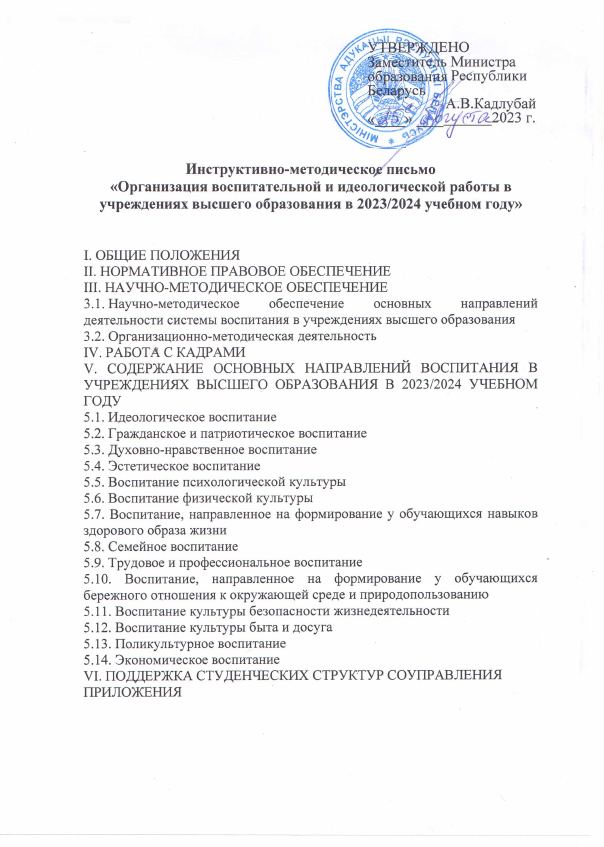 I. ОБЩИЕ ПОЛОЖЕНИЯИнструктивно-методическое письмо по организации воспитательной работы в учреждениях высшего образования (далее – инструктивно-методическое письмо) направлено на совершенствование подходов к планированию, организации и реализации воспитательной и идеологической работы в 2023/2024 учебном году.В инструктивно-методическом письме актуализированы приоритетные направления воспитательной работы в новом учебном году с учетом обновленных нормативных правовых документов, регламентирующих организацию воспитательного процесса в учреждениях, реализующих образовательные программы высшего образования (далее – УВО).Обращаем внимание, что все составляющие воспитания, предусмотренные Кодексом Республики Беларусь об образовании и Концепцией непрерывного воспитания детей и учащейся молодежи, обязательны для реализации в УВО. При планировании воспитательной работы в УВО следует опираться на календарь государственных праздников, праздничных дней, памятных и праздничных дат (приложение 2).При организации воспитательной и идеологической работы в УВО необходимо обеспечить использование официальных источников правовой информации. Первоисточником достоверной и актуальной правовой информации является эталонный банк данных правовой информации Республики Беларусь, который формируется Национальным центром правовой информации Республики Беларусь и распространяется в составе информационно-поисковых систем (далее – ИПС) «ЭТАЛОН» и «ЭТАЛОН-ONLINE» (www.etalonline.by). В данных системах представлен полный массив законодательства Республики Беларусь в актуальном состоянии, а также полезные материалы правоприменительного характера (справочная информация, формы документов, аналитика, судебная практика и другое).Для удобства использования правовой информации работниками сферы образования в профессиональной деятельности в ИПС «ЭТАЛОН» и «ЭТАЛОН-ONLINE» функционируют и постоянно обновляются следующие тематические банки данных (далее – БД):БД «Образование», который содержит правовые акты, регулирующие общественные отношения в сфере образования, вопросы получения образования различных ступеней и уровней, социальной поддержки и защиты обучающихся, организацию оздоровления детей, направления государственной молодежной политики, в том числе по социальной поддержке одаренных учащихся и студентов, акты международного сотрудничества в сфере образования, а также правовые акты, регламентирующие профессиональную деятельность педагогических работников;БД «Права несовершеннолетних», в который включены документы, касающиеся правового положения детей, получения ими образования, осуществления трудовой деятельности, вопросов, связанных с профилактикой безнадзорности несовершеннолетних, их ответственности, а также правовые акты по противодействию торговле людьми; БД «Правовые основы государственной идеологии», в котором систематизированы документы, касающиеся конституционных основ государственного устройства, деятельности общественных объединений, государственной информационной, социальной и молодежной политики и иных.В 2023/2024 учебном году необходимо организовать информационно-разъяснительную работу со студенческой молодежью по вопросам необходимости участия в избирательной кампании, доведение до обучающихся роли, значимости и ответственности предстоящего мероприятия; продолжить практику проведения диалоговых площадок по обсуждению наиболее актуальных вопросов в студенческой среде, работу информационных групп по разъяснению достижений социально-экономического развития страны, обеспечив применение современных форм информационно-разъяснительной работы; уделить особое внимание вопросам идеологического, гражданского и патриотического воспитания обучающихся; расширить формы морального и материального стимулирования студенческой молодежи к общественной деятельности. Отдельным направлением должна стать идеологическая работа с трудовым коллективом.Во взаимодействии с правоохранительными органами усилить воспитательно-профилактическую работу с обучающимися, направленную на правовое воспитание и профилактику правонарушений и преступлений, предупреждение и преодоление асоциальных явлений, предупреждение деструктивных проявлений в студенческой среде.Необходимо активизировать работу УВО по содействию в формировании благоприятной атмосферы в коллективах обучающихся, созданию оптимальных условий по адаптации студентов-первокурсников, организации индивидуальной работы с обучающимися с целью решения проблем в семье, по месту учебы и проживания. В первоочередном порядке необходимо реализовать План мероприятий по информационному и правовому просвещению первокурсников учреждений высшего образования (приложение 3).II. НОРМАТИВНОЕ ПРАВОВОЕ ОБЕСПЕЧЕНИЕ Организация и проведение воспитательной работы в УВО осуществляется в соответствии с ключевыми нормативными правовыми документами: Кодексом Республики Беларусь об образовании, Концепцией непрерывного воспитания детей и учащейся молодежи, Программой непрерывного воспитания детей и учащейся молодежи в Республике Беларусь на 2021-2025 годы, государственной программой «Образование и молодежная политика» на 2021–2025 годы, Стратегией развития государственной молодежной политики Республики Беларусь до 2030 года и иными нормативными и правовыми актами (приложение 1), а также локальными документами УВО. В июле-августе 2023 года принят ряд документов Министерства образования:постановление № 222 от 1 августа 2023 г. «Об изменении постановления Министерства образования Республики Беларусь от 11 августа 2022 г. № 252»;постановление № 265 от 15 августа 2023 г. «Об изменении постановления Министерства образования Республики Беларусь от 3 июня 2019 г. № 71»;постановление № 204 от 24 июля 2023 г. «О Республиканском совете проректоров учреждений высшего образования»;приказ Министра образования от 26 июля 2023 г. № 377 «Об утверждении Положения об Общественном республиканском студенческом совете при Министерстве образования Республики Беларусь».III. НАУЧНО-МЕТОДИЧЕСКОЕ ОБЕСПЕЧЕНИЕ3.1. Научно-методическое обеспечение основных направлений деятельности системы воспитания в учреждениях высшего образованияНаучно-методическое обеспечение воспитательного процесса включает программно-планирующую документацию воспитания, инструктивно-методические письма, методические рекомендации, учебно-методические пособия, информационно-аналитические материалы, методики воспитания.Перечень программно-планирующей документации воспитания включает программу воспитания учреждения образования сроком на пять лет, на основании которой разрабатывается план воспитательной работы учреждения образования на текущий учебный год (статья 87 Кодекса Республики Беларусь об образовании). На основании плана воспитательной работы учреждения образования на текущий учебный год в УВО разрабатываются: план воспитательной работы факультета, план воспитательной работы кафедры, план воспитательной работы студенческого городка (общежития), план воспитательной работы куратора учебной группы, план воспитательной работы воспитателя общежития.Содержание воспитательной работы в УВО должно отражать основные направления воспитания, зафиксированные в нормативных и инструктивно-методических документах Министерства образования Республики Беларусь, регламентирующих функционирование и развитие национальной системы образования, учитывающие актуальность, современные реалии и подходы в воспитании. При отборе содержания и форм организации воспитательной работы следует учитывать результаты мониторинга эффективности идеологической и воспитательной работы предыдущего учебного года.В целях соблюдения единых подходов к разработке и утверждению программно-планирующей документации по вопросам воспитательной работы с обучающимися необходимо провести работу по унификации программно-планирующей документации воспитания в соответствии с инструктивно-методическим письмом «Единые требования к ведению документации по организации воспитательной работы с обучающимися в учреждениях высшего образования» (письмо от 25.08.2023 
№ 05-02-16/9675/дс, приложение 4). Исключить формальный подход при определении задач, организации и анализе результатов воспитательной работы. С целью повышения педагогической компетентности участников воспитательного процесса и качества их профессиональной деятельности необходимо обеспечить практическое применение в воспитательном процессе УВО методических рекомендаций, разрабатываемых государственным учреждением образования «Республиканский институт высшей школы» (далее – РИВШ). Актуальная информация о новых методических рекомендациях, пособиях, учебно-методических изданиях, лучших проектах УВО по патриотическому воспитанию размещена в разделах «Нормативное, научно-методическое, организационное сопровождение» и «Практический опыт» на странице Управления воспитательной работы с молодежью РИВШ https://nihe.bsu.by/index.php/ru/normativnoe-soprovozhdenie . 3.2. Организационно-методическая деятельностьС целью научно-методического обеспечения воспитательного процесса, повышения профессиональной компетентности субъектов воспитания УВО, обмена положительным педагогическим опытом в 2023/2024 учебном году РИВШ планируется проведение:– республиканского форума и семинара кураторов учебных групп;– республиканского семинара-практикума для начальников управлений/отделов воспитательной работы с молодежью УВО;– республиканского семинара-практикума для проректоров по воспитательной работе;– республиканского семинара-практикума для заместителей руководителей института (факультета) по воспитательной работе;– цикла обучающих семинаров для педагогов социальных и педагогов-психологов;– целевых курсов повышения квалификации и переподготовки кадров для преподавателей и специалистов, осуществляющих воспитательную деятельность в УВО, кураторов учебных групп, специалистов социально-педагогической и психологической службы, воспитателей и др.Актуальная информация о перечне учебных программ повышения квалификации и переподготовки кадров образования размещена в разделе «Обучение» на сайте РИВШ https://nihe.by/images/2023/list_uppk2024.pdf.IV. РАБОТА С КАДРАМИВ 2023/2024 учебном году УВО необходимо сделать акцент на формирование управленческой структуры, отвечающей за идеологическую и воспитательную работу (далее – ИВР) в УВО.В соответствии с действующим законодательством Республики Беларусь в УВО проректор по воспитательной работе руководит организацией деятельности по воспитанию обучающихся в структурных подразделениях УВО: управлении (отделе) воспитательной работы с молодежью, на факультетах, кафедрах, в студенческих городках (общежитиях), определяет основные направления идеологической и воспитательной работы, ее кадровое, материальное и методическое обеспечение и т.д. (постановление Министерства труда и социальной защиты Республики Беларусь от 29.07.2020 г. № 69 «Об утверждении выпуска 28 Единого квалификационного справочника должностей служащих»). На основании п.3 Указа Президента Республики Беларусь от 20.02.2004 г. № 111 «О совершенствовании кадрового обеспечения идеологической работы в Республике Беларусь» возложение функций по организации идеологической работы на заместителей руководителей в учреждениях, обеспечивающих получение высшего и послевузовского образования, согласовывается с Администрацией Президента Республики Беларусь. Обязательным условием процедуры возложения функций по организации идеологической работы является направление учредителем учреждения образования документов на согласование в администрацию района, на территории которого находится учреждение образования, в Министерство образования, профильное министерство и при получении положительного решения учредитель учреждения образования направляет пакет документов на согласование в Администрацию Президента Республики Беларусь. Необходимо исключить практику возложения обязанностей проведения идеологической работы на разных проректоров. Обращаем внимание, что обязанности проведения идеологической работы должны осуществляться только проректором по воспитательной работе.В соответствии с п.2 протокола заседания коллегии Администрации Президента Республики Беларусь от 24.05.2023 №1 в течение второго полугодия 2023 года Министерством образования будет проведена аттестация заместителей руководителей УВО, курирующих вопросы ИВР.В целях повышения эффективности воспитательной работы в учреждениях высшего образования, выработки предложений по основным вопросам совершенствования системы воспитания обучающихся и идеологической работы в трудовом коллективе создан Республиканский совет проректоров учреждений высшего образования, курирующих идеологическую и воспитательную работу. Положение о Республиканском совете проректоров учреждений высшего образования и его состав, утверждены постановлением Министерства образования Республики Беларусь от 24 июля 2023 г. № 204 «О Республиканском совете проректоров учреждений высшего образования». Рекомендуется согласно постановлению Министерства образования Республики Беларусь от 11 августа 2022 г. № 252 рассмотреть введение должности проректора по воспитательной работе в тех УВО, где она отсутствует. Это будет соответствовать требованиям по выстраиванию единой кадровой идеологической вертикали в УВО и единообразному подходу в ее деятельности.Обращаем внимание, что в компетенцию проректора по воспитательной работе также входит вопрос идеологической работы с трудовым коллективом.С 2023/2024 учебного года постановлением Министерства образования от 1 августа 2023 г. № 222 «Об изменении постановления Министерства образования Республики Беларусь от 11 августа 2022 г. № 252» в УВО вводится штатная единица заместителя руководителя факультета по воспитательной работе. При подборе кандидата на данную должность Министерство образования рекомендует обращать особое внимание на идейную убежденность, отношение к общечеловеческим гуманистическим ценностям, культурным и духовным традициям белорусского народа, государственной идеологии; морально-этическую и политическую культуру, ответственность, активную гражданскую позицию, владение коммуникативными качествами, организаторские способности. Рекомендуется назначать наиболее опытных работников, имеющих ученую степень и/или ученое звание, а также базовую педагогическую подготовку. Также в целях усиления методического обеспечения ИВР в УВО и на факультетах постановлением Министерства образования от 1 августа 2023 г. № 222 «Об изменении постановления Министерства образования Республики Беларусь от 11 августа 2022 г. № 252» изменены нормы расчета штатной численности методистов по работе с молодежью.Особое внимание следует уделить организации работы куратора учебных групп, которая должна быть организована в соответствии с Инструкцией о проведении воспитательной работы педагогическими работниками во внеучебное время с обучающимися, утвержденной постановлением Министерства образования от 22.09.2022 № 332, и инструктивно-методическим письмом Министерства образования «Об организации работы куратора учебной группы учреждения высшего образования» от 22.12.2022. Обращаем внимание, что куратор учебной группы назначается на одну учебную группу приказом руководителя УВО из числа штатных преподавателей, имеющих стаж работы в должности не менее одного года, на основании письменного предложения декана факультета УВО на период обучения студентов УВО. В целях стимулирования работы куратора учебной группы и осуществления контроля за их деятельностью постановлением Министерства образования № 265 от 15 августа 2023 г. «Об изменении постановления Министерства образования Республики Беларусь от 3 июня 2019 г. № 71» с 1 сентября вводится надбавка в размере 100 процентов базовой ставки (228 руб.); на выпускном курсе – в размере 50 процентов базовой ставки (114 руб.).Для оказания методической и практической помощи в организации и проведении воспитательной работы, повышения профессионального мастерства, обобщения и распространения лучшего опыта работы кураторов в УВО должно быть создано методическое объединение кураторов (школа/совет). Управлениям/отделам по воспитательной работе с молодежью необходимо принять меры по улучшению методического обеспечения деятельности кураторов учебных групп. Для оказания информационной и методической помощи необходимо разработать базу методических материалов (методический кабинет, методическая копилка и др.). Данные материалы следует разместить на страницах управлений/отделов по воспитательной работе с молодежью официальных сайтов УВО. Усилены требования к обеспечению социально-педагогической поддержки обучающихся и оказания им психологической помощи.  Должностные инструкции педагогов-психологов и педагогов социальных в должны соответствовать постановлению Министерства труда и социальной защиты Республики Беларусь от 29 июля 2020 г. № 69 «Об утверждении выпуска 28 Единого квалификационного справочника должностей служащих» с учетом специфики учреждения образования, предусмотреть выполнении ими только своих обязанностей. Также необходимо унифицировать документацию социально-педагогической и психологической службы (далее – СППС) в соответствии с нормативными правовыми документами, инструктивно-методическим письмом «Обеспечение социально-педагогической поддержки студентов и оказание им психологической помощи в учреждениях высшего образования» от 17 августа 2023 года (письмо Министерства образования от  22.08.2023 № 05-02-16/9512/дс/); обеспечить на постоянной основе участие специалистов СППС в обучающих семинарах, прохождение ими повышения квалификации по профилю.С целью повышения педагогической компетентности всех участников воспитательного процесса УВО необходимо обеспечить прохождение стажировки или повышения квалификации работниками, организующими ИВР в УВО, не реже одного раза в год.В практике работы УВО необходимо придерживаться требований письма Министерства образования от 21.08.2023 № 05-02-16/9391/дс/ в части формы должностной инструкции и дополнений в содержание должностных обязанностей работников по идеологической и воспитательной работе. Обращаем внимание, что наименование должностей служащих (профессий рабочих) вводится в соответствии с Единым квалификационным справочником должностей служащих и Единым тарифно-квалификационным справочником работ и профессий рабочих с учетом требований постановления Министерства образования от 
11 августа 2022 г. № 252 «О типовых штатах и нормативах численности работников учреждений высшего образования».V. СОДЕРЖАНИЕ ОСНОВНЫХ НАПРАВЛЕНИЙ ВОСПИТАНИЯ В УЧРЕЖДЕНИЯХ ВЫСШЕГО ОБРАЗОВАНИЯ В 2023/2024 УЧЕБНОМ ГОДУ5.1. Идеологическое воспитаниеСодержание идеологического воспитание в УВО направлено на создание условий по формированию целостной, политически грамотной, сознательно участвующей в социальной жизни общества личности, когда обучающийся проявляет себя не только как объект, но и как субъект государственной идеологии. Важным компонентом идеологического воспитания является формирование политической культуры. В этой связи актуально развитие пространства «политического нарратива» в УВО через активные формы (дискуссии, круглые столы, открытые диалоги, встречи с компетентными специалистами, политиками, общественными деятелями) для обсуждения и обмена мнениями о событиях в стране, мире, жизни студенчества, о ситуациях в обществе, позициях политических лидеров и др.В целях формирования у обучающихся отрицательного отношения к экстремизму и терроризму необходимо организовать для студентов и преподавательского состава просмотр фильмов-расследовании ОНТ «Убойная посылка» (https://ont.by/news/film-ubojnaya-posylka-ont-gotovit-specrassledovanie-o-popytkah-teraktov-v-belarusi-v-preddverii-9-maya) в соответствии с прилагаемыми рекомендациями и «Гаспар» на связь не вышел». Обеспечить широкое анонсирование в социальных сетях и мессенджерах в сети Интернет учреждений высшего образования премьеры национального фильма «На другом берегу» (трейлер – https://www.youtube.com/watch?v=gKZUSMP8jRo). Идеологическое воспитание тесно связано с формированием информационной культуры обучающихся. Рекомендуются расширить тематику круглых столов, диалоговых площадок с целью обсуждения вопросов «информационного общества», «информационной грамотности», «цифровой гигиены», «цифрового детокса» и т.п.Важное значение в организации воспитательного процесса имеют информационные часы, направленные на формирование политической и информационной культуры обучающихся. В начале учебного года необходимо уделить внимание ознакомлению обучающихся с основными положениями обновленного Избирательного кодекса Республики Беларусь (изм. от 16.02.2023 № 252-З), а также вопросам участия обучающихся в избирательной кампании 2024 года. Особое значение в идеологическом воспитании имеет формирование у обучающихся уважительного отношения к государственным символам Республики Беларусь. В соответствии с Указом Главы государства от 12.04.2023 № 105 «О государственных праздниках, праздничных днях и памятных датах в Республике Беларусь» необходимо внести в планы воспитательной работы мероприятия, посвященные Дню Государственного флага, Государственного герба и Государственного гимна Республики Беларусь. Обеспечить выполнение приказа Министра образования «О совершенствовании работы по патриотическому воспитанию» от 25.05.2022 № 368. В соответствии с Законом Республики Беларусь «Об изменении Закона Республики Беларусь «О государственных символах Республики Беларусь» от 04.01.2021 № 83-5 в УВО должны быть организованы уголки с государственной символикой Республики Беларусь, обеспечено наличие государственной символики Республики Беларусь в учебных аудиториях. При проведения торжественных и иных мероприятий в учреждениях образования рекомендуется в обязательном порядке использовать только эталонный Государственный гимн Республики Беларусь. Полная версия размещена на сайте: https://president.gov.by/ru/gosudarstvo/simvolika/gimn, короткая версия на сайте: https://mfa.gov.by/sgp/state_symbols. В воспитательной работе использовать рекомендации Академии управления при Президенте Республики Беларусь по использованию государственных символов Республики Беларусь.В учреждениях образования осуществлять проведение единых дней информирования (далее – ЕДИ) с целью донесения до молодежи содержания общественно-государственных ценностей Республики Беларусь. Рекомендуемые темы и материалы для проведения ЕДИ разрабатываются Академией управления при Президенте Республики Беларусь и доступны для использования при проведении ЕДИ. Одновременно рекомендуем разрабатывать информационные материалы в соответствии со спецификой своего региона и УВО. Использовать потенциал молодежных лидеров общественных организаций и объединений учреждений высшего образования (Совет молодых ученых, Общественный республиканский студенческий совет, первичных организаций общественного объединения «Белорусский республиканский совет молодежи», первичных профсоюзных организаций, послов Целей устойчивого развития, областных молодежных парламентов(советов)) при проведении ЕДИ.Обеспечить на постоянной основе размещение на официальных сайтах УВО материалов о реализуемой государством политики по развитию страны и повышению уровня благосостояния населения, белорусской государственности, исторических аспектов государственной символики и др. Рекомендуется в полной мере использовать ресурс информационно-пропагандистских групп (далее – ИПГ) УВО. При подготовке информационных материалов для ИПГ использовать материалы Республиканского государственного общественного объединения «Знание», газеты «Беларусь Сегодня. Тенденции».УВО в практике работы рекомендуется использовать информационные ресурсы под брендом «Молодежь Беларуси»: «Молодежь.бел», «moladz.by», Telegram канал Республиканского молодёжного центра @Moladz_by молодежный YouTube канал «ON!». Привлекать к взаимодействию медиацентры учреждений образования, предприятий и организаций. Для участия в республиканских мероприятиях создана форма-заявка (кнопка), которая позволяет подать именную заявку.5.2. Гражданское и патриотическое воспитаниеВ целях консолидации белорусского народа, укрепления в обществе идей мира и созидательного труда как главных условий развития белорусского государства 2023 год объявлен Годом мира и созидания. Соответствующий Указ № 1 от 1 января 2023 года подписал Глава государства Александр Лукашенко.Следует обеспечить выполнение мероприятий Республиканского плана по проведению в 2023 году Года мира и созидания, реализации Программы патриотического воспитания населения Республики Беларусь на 2022-2025 годы обратив особое внимание на проведение:– мероприятий, направленных на консолидацию белорусского общества на основе идей мира и созидания; приуроченных к знаковым государственным событиям в истории страны и имеющих особое историческое и общественно-политическое значение (День Независимости, День Конституции, День государственного герба, Государственного флага и Государственного гимна Республики Беларусь, День Победы, День народного единства), единые дни информирования, патриотическую всебелорусскую акцию «Мы – граждане Беларуси» и др.;– мероприятий, направленных на патриотическое воспитание обучающихся на основе гордости за собственную страну, ее историю и культуру, стремления к мирной и независимой созидательной жизни, готовности к защите независимости;– диалоговых площадок, дебатов, открытых диалогов, общественных приемных, круглых столов для студенческой молодежи с участием руководителей государственных органов, представителей общественных объединений, политических партий по общественно-политической тематике;– экскурсионных программ по историческим местам Беларуси, местам боевой и партизанской славы, захоронений жертв геноцида белорусского народа, в музейные учреждения для ознакомления с соответствующими экспозициями;– мероприятий, направленных на пропаганду достижений устойчивого развития страны, круглых столов, диалоговых площадок, иных мероприятий, в том числе участие в проекте «Лидерская платформа «Команда будущего», диалоговых площадках для учащейся молодежи «Мир и созидание в системе ценностей современной молодежи», дискуссионной платформе «Беларусь будущего» для учащейся молодежи и др.1 сентября 2023 года на всех курсах и факультетах необходимо провести тематическое занятие «Беларусь и Я – диалог мира и созидания» (https://edu.gov.by/molodezhnaya-politika/glavnoe-upravlenie-vospitatelnoy-raboty-i-molodezhnoy-politiki/upr-molodezhi/informatsiya/materialy/metodicheskie-rekomendatsii/).В 2023/2024 учебном году УВО при планировании необходимо определить приоритетными проекты и мероприятия гражданской и патриотической направленности. Принять меры по внедрению новых, отвечающих современным требованиям форм и методов работы по патриотическому воспитанию обучающихся на основе истории, традиций и символики белорусского государства.Организовать системную информационно-разъяснительную работу по фактам геноцида населения Беларуси в годы Великой Отечественной войны и послевоенный период с использованием материалов расследования в рамках уголовного дела Генеральной прокуратуры Республики Беларусь (издания «Последний свидетель», «Геноцид белорусского народа» и др.). Департаментом по архивам и делопроизводству Министерства юстиции Республики Беларусь разработаны информационные материалы об архивных интернет-проектах «Партизаны Беларуси» (partizany.by), «Белорусские деревни, сожженные в годы Великой Отечественной войны» (db.narb.by), «Официальные геральдические символы Республики Беларусь» (gs.archives.gov.by), которые могут быть использованы в работе со студенческой молодежью.В ходе организации воспитательной работы с обучающимися рекомендуем на системной основе использование материалов, подготовленных Постоянным Комитетом Союзного государства в рамках реализации масштабного издательского проекта «Библиотека Союзного государства» – книга «Срока давности не имеют... преступления фашизма против народов Советского Союза в годы Великой Отечественной войны 1941–1945 гг.», которая содержит достоверные материалы о героическом прошлом Республики Беларусь и Российской Федерации, о культуре и традициях, которые объединяют белорусов и россиян. Книга размещена на сайте «Молодежь.бел» по ссылке: https://молодежь.бел/news/obshchestvennaya_zhizn/sroka_davnosti_ne_imeyut_/?sphrase_id=10093С целью усиления героико-патриотического воспитания, поддержания коллективной памяти, особенно среди молодежи, в рамках воспитательной работы рекомендуем использовать перечень экскурсионных маршрутов патриотической направленности,  разработанный по заказу государственного учреждения «Национальное агентство по туризму, военно-патриотической направленности» https://nihe.by/index.php/ru/normativnoe-soprovozhdenie (раздел 10. «Другое»). Объекты, рекомендуемые для посещения, представлены также в маркетинговом исследовании Национального агентства «Использование национальных мест памяти в развитии военно-исторического туризма в Республике Беларусь», которое издано в 2022 году. Электронная версия сборника https://www.belarustourism.by/ekskursovodam-i-gidam/-marketingovye-issledovaniya/).Рекомендуется запланировать участие обучающихся в мероприятиях гражданско-патриотической направленности: республиканском гражданско-патриотическом марафоне «Вместе − за сильную и процветающую Беларусь!»; республиканском гражданско-патриотическом проекте «Собери Беларусь в своем сердце»; республиканском конкурсе компьютерных разработок патриотической направленности «Патриот.by»; открытом дистанционном культурно-просветительском марафоне «Время измеряется памятью»; патриотическом культурно-образовательном проекте «Поезд памяти» и др.Широко использовать в воспитательной работе возможности музейной педагогики, поисково-исследовательской и краеведческой деятельности. Следует предусмотреть участие в республиканской акции «Я гэты край Радзімаю заву»; республиканском конкурсе научных краеведческих работ, а также Всебелорусской молодежной экспедиции «Маршрутами памяти. Маршрутами единства» и др.Необходимо УВО продолжить работу по созданию музее и постоянному пополнению их экспозиций, организации на базе музеев исследовательской работы и тематических мероприятий, реализации образовательных проектов. Особое внимание следует обратить на создание (пополнение) экспозиций музеев УВО, посвященных жертвам геноцида белорусского народа в годы Великой Отечественной войны.Для обмена опытом и лучшими практиками работы организована деятельность Республиканского ресурсного центра по патриотическому воспитанию молодежи как единого кластера на базе Республиканского центра экологии и краеведения, создана интерактивная платформа «Патриот.by» (patriot.rcek.by).Неотъемлемой частью гражданского и патриотического воспитания является военно-патриотическое воспитание. Рекомендуется продолжить практику организации военно-патриотических клубов на базе УВО, а также военно-патриотического туризма, что подразумевает проведение экспедиций (акций, субботников) по наведению порядка и благоустройства территорий исторических, памятных мест и воинских захоронений; разработку соответствующих тематических туристических маршрутов, походов. В целях повышения уровня правового сознания и правовой культуры граждан Советом Министров Республики Беларусь принято постановление от 24 февраля 2021 г. № 107 «О правовом просвещении граждан в 2021 – 2025 годах». Данным постановлением установлен план мероприятий по правовому просвещению граждан в 2021 – 2025 годах, которым предусмотрено проведение недель, месячников (декад) правовых знаний «По законам взрослой жизни», «Имею право на права», «Закон о тебе, тебе о законе». Особое внимание следует уделить вопросам, направленным на знание и соблюдение законодательства Республики Беларусь, воспитания уважительного отношения к правам и обязанностям граждан Республики Беларусь (акция «Жить в согласии», «Служить закону – призвание и жизненное кредо», подиум-дискуссия «Что я знаю о своих правах», квест – игра «Выход из лабиринта», «Личные границы в повседневном общении), профилактико-правовой вернисаж «ТРИ «Д» – Думай. Действуй. Делай», агитационный поезд «Выбирай ПРАВОсознательный путь!» и др.).В планы воспитательной работы УВО необходимо включить следующие мероприятия: республиканские акции «Ответственный гражданин: я знаю, я соблюдаю закон», «Правовые и моральные нормы: знать и соблюдать», «Активный гражданин: мои поступки – моя ответственность», «Активный – значит ответственный. Правовая культура личности», «Я – гражданин Республики Беларусь»; месячники (декады, недели) правовых знаний и профилактики преступлений и правонарушений, правовые олимпиады; заседания клубов правовой, профилактической направленности; практические занятия, диспуты, ситуативные игры и др. по профилактике противоправного поведения, противодействию торговле людьми, безопасному трудоустройству, выезду за границу и др. 5.3. Духовно-нравственное воспитание Одной из важных задач, стоящих перед каждым УВО, является создание условий для духовно-нравственного воспитания студенческой молодежи. При планировании воспитательной работы в 2023/2024 учебном году целесообразно сделать акцент на мероприятия, направленные на формирование у обучающихся нравственных чувств и моральных качеств: милосердия, сочувствия, сопереживания, любви, долга, доброты, честности справедливости, вежливости, трудолюбия и иных.Продолжить в УВО реализацию Программы сотрудничества между Министерством образования Республики Беларусь и Белорусской Православной Церковью на 2020-2025 годы. Рекомендуется привлекать к образовательному процессу преподавателей духовных образовательных учреждений и лиц, имеющих высшее духовное образование; включать в тематику дипломных и магистерских работ темы, связанные с историей Православной Церкви в Беларуси, а также влиянием Православия на формирование государственности и культуры белорусского народа; осуществлять реализацию экспериментальных и инновационных проектов по вопросам патриотического, духовно-нравственного и семейного воспитания студенческой молодежи на основе православных и культурно-исторических традиций белорусского народа; проводить исследования в области религиоведения, церковной истории и богословия; организовать проведение конкурсов научно-исследовательских и творческих работ обучающихся по современным проблемам религиоведения, истории Православия и роли Православной Церкви в формировании духовных, культурно-исторических и государственных традиций белорусского народа, а также проводить онлайн-опросы, затрагивающие духовно-нравственную тематику; создавать виртуальные тематические площадки (форумы, группы и сообщества в социальных сетях и др.) для обсуждения актуальных вопросов жизни молодежи.С целью формирования норм поведения, приобщения к гуманистическим общечеловеческим ценностям обучающихся необходимо привлечь к участию в мероприятиях просветительского характера: уроках духовности, этических беседах, дискуссиях, круглых столах, семинарах, встречах, просмотрах с последующим анализом видеосюжетов, (кинофильмов), образовательных форумах, тематических выставках, экспозициях, экскурсиях и др.Особое внимание рекомендуется уделить формированию у обучающихся духовной и инклюзивной культуры, толерантного отношения к лицам с ограниченными возможностями здоровья, одиноким людям, детям-сиротам через участие студенческой молодежи в благотворительных акциях: «Наши дети», «Доброе сердце», «Забота», «Дом без одиночества», «Ветеран живет рядом» и др.Необходимо включить в планы воспитательной работы УВО участие в Международной студенческой научной конференции «Христианские ценности в культуре современной молодежи»; молодежной конференции «Духовность. Молодежь. Инициатива»; республиканской благотворительной акции «Восстановление святынь Беларуси»; республиканской научно-просветительской экспедиции «Дарога да святыняў»; фестивале современной христианской культуры «Благовест»; конкурсе «Чистота слова – чистота души»; республиканском конкурсе молодежных проектов «Молодежь Беларуси за жизнь, нравственность и семейные ценности»; организацию мероприятий по эстетике общения в молодежной среде «Нецензурные выражения – угроза нации» и др.; запланировать проведение цикла тематических бесед по истории Православия и его роли в формировании культуры и государственности белорусского народа, о значимости религиозных праздников. 5.4. Эстетическое воспитаниеВ рамках реализации Программы непрерывного воспитания детей и учащейся молодежи на 2021-2025 годы необходимо предусмотреть участие в мероприятиях, направленных на формирование и развитие эстетической культуры и реализацию творческого потенциала обучающихся: республиканской культурно-просветительской акции «Грані творчасці», республиканском фестивале художественного творчества учащейся и студенческой молодежи «АРТ-вакацыі»; международном фестивале хоровой музыки «Великое искусство вдохновлять»; республиканском конкурсе литературного творчества студентов высшего образования «Автограф» и др.В 2023/2024 учебном году внести в планы воспитательной работы мероприятия, посвященные Международному дню музыки, Международному дню музеев, Всемирному дню искусства, Всемирному дню театра: научно-практические конференции; литературные встречи и музыкальные вечера; конкурсы и викторины; встречи с людьми искусства; конкурсы фотографий, рекламных роликов; художественно-творческие конкурсы; посещение театров, музеев, филармонии, выставок и др. С целью совершенствования работы в данном направлении необходимо использовать популярные формы работы по эстетическому воспитанию студенческой молодежи: лекции и беседы по искусству; семинары и практические занятия с анализом художественных произведений, подготовки докладов; факультативы по искусству; диспуты по вопросам искусства, эстетического воспитания и формирования эстетической культуры; конференции; устные журналы; творческие встречи с выдающимися учеными, педагогами, артистами, писателями, композиторами, художниками; экскурсии с обязательным обменом мнениями на кураторском часу в виде беседы или письменной работы, отзыва; студенческие вечера; организация студенческих коллективов, кружков художественной самодеятельности и др.Важным в формировании эстетической культуры обучающихся является проведение мероприятий, позволяющих проявить себя, обозначить свою позицию: дискуссий, защиты проектов, презентаций, постановок, выступлений в рамках факультетских и вузовских мероприятий. В рамках таких форм обучающийся имеет возможность не только продемонстрировать свой культурный кругозор, эрудицию, творческое использование полученных знаний, но и показать себя как эстетически активную, творчески зрелую личность.С целью обеспечения занятости учащихся во внеучебное время, более полного удовлетворения запросов обучающихся следует обеспечить взаимодействие с социокультурными объектами. В целях увеличения охвата обучающихся дополнительным образованием, в том числе и на базе общежитий, расширить сеть объединений по интересам по различным профилям. 5.5. Воспитание психологической культурыПсихологическая культура личности является составной частью базовой культуры личности, позволяющей эффективно самоопределяться и реализовываться в социуме.В настоящее время деятельность педагогов-психологов и педагогов социальных в УВО закреплена и имеет полноценную нормативную базу. Регламентирована она постановлением Министерства образования № 328 от 20.09.2022 г. «О социально-педагогической поддержке обучающихся и оказании им психологической помощи» и утвержденными Министерством образования 17 августа 2023 года инструктивно-методическим письмом «Обеспечение социально-педагогической поддержки студентов и оказание им психологической помощи в учреждениях высшего образования».Важным направлением деятельности СППС в УВО является воспитание психологической культуры обучающихся, направленное на развитие, саморазвитие и самореализацию личности, оказание своевременной психологической помощи обучающимся.Специалистам СППС следует активизировать межличностную, индивидуальную работу с деканами факультетов, заместителями деканов по воспитательной работе, кураторами учебных групп, расширить методические приемы работы с участниками воспитательного процесса для обмена опытом, используя не только традиционные формы (психологические тренинги, круглые столы, мастер-классы, видеоконференци, вебинары, семинары), но и внедрять инновационные подходы и методы.Профилактика суицидов в молодежной среде является предметом особого внимания Правительства Республики Беларусь, носит межведомственный характер и является составной частью повышения демографической безопасности государства. Своевременное выявление типичных кризисных ситуаций, психологическая помощь и социально-педагогическая поддержка, оказанные молодежи в трудной жизненной ситуации, помогают избежать трагедии. В решении данной проблемы нужен системный комплексный подход: проведение педагогами-психологами психологической диагностики суицидального поведения студентов, психологического анкетирования и психологических тренингов, профилактических занятий с обучающимися; организация обучающих тренингов для педагогов, кураторов учебных групп и родителей по повышению компетентности в области распознавания маркеров суицидального риска, путях действия в кризисных ситуациях с привлечением специалистов организаций здравоохранения, образования, органов внутренних дел; обучение навыкам конструктивного разрешения конфликтных ситуаций и др.УВО необходимо обеспечить на сайтах наличие постоянно действующих тематических рубрик профилактической направленности: «Разговор с психологом», «Вопрос педагогу-психологу»; пропагандировать работу «Телефона доверия» и «Почты доверия», а также «Республиканского центра психологической помощи» учреждения образования «Белорусский государственный педагогический университет имени М.Танка»; проводить дни, декады, месячники психологического здоровья, профилактические акции, тренинги, практические занятия по формированию ценностного отношения к человеческой жизни.В целях обучения навыкам конструктивного поведения в конфликтных ситуациях рекомендуется создание и развитие в УВО служб медиации. Необходимо обучать студентов использованию приемов психологической защиты в сложных жизненных ситуациях, повышать их устойчивость к стрессу путем психологической подготовки к жизни.Специалистам СППС необходимо сконцентрировать внимание на своевременном выявлении обучающихся с явными признаками дезадаптации, высоким уровнем тревожности, агрессивности или высокой степенью одиночества; внедрять новые инновационные формы и методы работы по оптимизации психоэмоционального состояния.5.6. Воспитание физической культурыФизическое воспитание в высшей школе является важной составляющей, формирующей общую и профессиональную культуру личности будущего специалиста. С целью популяризации культуры здорового образа жизни, быта и досуга УВО следует продолжить работу, направленную на формирование положительных установок на здоровый образ жизни, личной ответственности обучающихся за состояние своего здоровья. Необходимо включить в план воспитательной работы УВО проведение круглогодичной спартакиады учреждения образования по тем видам спорта, которые соответствуют республиканскому (городскому) уровню, а также соревнования по программе физкультурно-спортивных многоборий «Здоровье», «Защитник Отечества» среди юношей допризывного и призывного возраста в рамках ГФОК.В программу круглогодичной спартакиады с учетом имеющейся материально-технической базы УВО могут быть включены такие виды спорта, как армрестлинг, бадминтон, баскетбол 3×3, гандбол, плавание, силовое троеборье, спортивная аэробика, туризм, футбол и др. Необходимо обеспечить эффективное освоение обучающимися учебного материала на практических занятиях по виду спорта «Лыжные гонки», входящему, согласно учебному плану, в инвариантный компонент (при наличии соответствующих погодных условий).Соревнования планируются равномерно в течение учебного года и проводятся ежемесячно, в том числе в каникулярный период, в форме физкультурных праздников, дней здоровья и спорта, фестивалей, слетов и с учетом максимального охвата обучающихся.Рекомендуется в течение первых двух недель сентября проводить физкультурно-спортивный праздник «Неделя спорта и здоровья», посвященный началу учебного года. В программу праздника могут входить спортивные, подвижные, народные игры, эстафеты, конкурсы знатоков спорта и др. Аналогичное мероприятие, посвященное окончанию учебного года, рекомендуется провести в мае-июне с обязательным подведением итогов круглогодичной спартакиады и награждением лучших спортсменов и учебных групп.Для повышения уровня информированности обучающихся по вопросам пропаганды физической культуры и спорта следует оформлять стенды наглядной агитации с правилами безопасности, утвержденными руководителем учреждения образования, составленные на основе типовых правил безопасности при проведении учебных занятий Включить в план воспитательной работы проведение конкурсов, стримов, тренингов и флешмобов, разработку и реализацию проектов, создание видеороликов, постеров-мотиваторов, кураторские часы по вопросам правильного питания, соблюдения режима сна и отдыха, предупреждению вредных привычек и др.Продолжить организацию тематических мероприятий в рамках международных и республиканских дней здоровья (Всемирный день здоровья, Международный день борьбы с наркотиками, Международный день профилактики ВИЧ/СПИД и др.). Необходимо обеспечить участие в спортивно-массовых и физкультурно-оздоровительных республиканских мероприятиях: акции «Неделя спорта и здоровья»; смотре уровня физической подготовленности в рамках программы физкультурно-спортивного движения «Олимпийские надежды Беларуси», «Паралимпийское движение Беларуси»; туристских слетах, марафонах, полумарафонах.5.7. Воспитание, направленное на формирование у обучающихся навыков здорового образа жизни С целью совершенствования культуры здорового образа жизни, формирования антинаркотического барьера у студенческой молодежи, устойчивого неприятия к употреблению алкоголя, табачных изделий, электронных систем курения важно обеспечить проведение мероприятий, ориентированных на формирование личной ответственности обучающихся за состояние своего здоровья, в том числе в рамках республиканских акций и дней здоровья: «Здоровый я – здоровая страна», «Вместе против наркотиков», Всемирный день здоровья, Международный день борьбы с наркотиками и др. Условием эффективности формирования антинаркотического барьера должна стать система профилактических занятий, включающих информирование, организацию «здоровьесозидающей» среды (свободного от психоактивных веществ образовательного пространства), активизацию личностных ресурсов обучающихся, организацию досуга, альтернативного зависимому поведению.С целью профилактики зависимости, развития культуры здорового образа жизни обучающихся, выработки защитных барьеров к употреблению психоактивных веществ необходимо на постоянной основе проводить психосоциальное анкетирование (сентябрь-октябрь), осуществлять систематическую первичную профилактическую работу с обучающимися. Особое внимание следует уделить обучающимся, имеющим высокий или средний уровень риска формирования химической зависимости. Для формирования позитивных жизненных навыков и компетенций необходимо активно привлекать обучающихся к участию в профилактических мероприятиях: интернет-квесте «Соблазны вокруг – умей сказать наркотикам «НЕТ!», стэндап-пати «Мы говорим «Нет наркотикам», стрит-батл «Наркотики – это не путь, это – конец!», деловая игра с элементами тренинга «Сделай свой выбор» и др.В рамках реализации комплекса мероприятий государственной программы «Здоровье народа и демографическая безопасность» на 2021–2025 годы, утвержденной постановлением Совета Министров Республики Беларусь от 19.01.2021 №28, необходимо продолжить информационно-пропагандистскую работу по вопросам негативного влияния потребления табака на здоровье человека, предупреждения и лечения табачной зависимости, запланировать участие в актуальных в молодежной среде мероприятиях: республиканском проекте «Мой стиль жизни сегодня – мое здоровье и успех завтра!»; образовательных акциях по профилактике табакокурения как фактора риска развития онкологических заболеваний «Меняю сигарету на конфету», «Беларусь против табака», «В будущее − без табака!», «Не держи сигарету! Держи конфету!» и др. С целью пропаганды здорового образа жизни необходимо привлекать студентов к участию в республиканских, областных и городских (общеуниверситетских) спортивно-массовых и физкультурно-оздоровительных мероприятиях: республиканском студенческом легкоатлетическом «Забег трезвости»; днях здоровья «ЗаБег с чемпионами!», «ЗдОрово! ЗдорОво!»; «Минский полумарафон»; «Народная зарядка»; спартакиаде «Мы за здоровый образ жизни!» и др. Предусмотреть участие в мероприятиях в рамках реализации концепции общереспубликанского проекта ОО «БРСМ» «Здоровая нация».5.8. Семейное воспитаниеВ ходе выполнения Национального плана действий по обеспечению гендерного равенства в Республике Беларусь на 2021-2025 годы, утвержденного постановлением Совета Министров Республики Беларусь от 30.12.2020г № 793, в 2023/2024 учебном году следует особое внимание уделить проведению информационно-просветительской работы, направленной на повышение уровня гендерной культуры обучающихся; воспитательных мероприятий, направленных на повышение престижа семьи, формирование ответственного родительства, факультативных занятий «Основы семейной жизни», «Подготовка учащихся к семейной жизни», «Основы безопасного поведения в сети Интернет» и других.С целью формирования у обучающихся ответственного отношения к семье, браку, осознанного представления о роли и жизненном предназначении мужчин и женщин, воспитании детей в соответствии с традиционными ценностями белорусского общества рекомендуется запланировать проведение тематических акций, профилактических лекций, диалоговых площадок, круглых столов, бесед, информационно-профилактических встреч, дискуссий, диспутов, вебинаров, конкурсов проектов и др. Включить в планы работы обсуждение вопросов женского здоровья, культуры семейных отношений, проблем молодой семьи, безопасного материнства, гендерного равенства на информационных и тематических часах, информационных встречах, тематических беседах, диспутах и дискуссиях (дебатах).Продолжить практику проведения интерактивных и практических занятий, занятий с элементами тренинга и др., направленных на пропаганду семейных ценностей, популяризацию образа жизни благополучной и гармоничной семьи, культуру семейно-брачных отношений. Проводить мероприятия, приуроченные ко Дню семьи, Дню матери, Дню отца, Дню защиты детей. Организовывать круглые столы, лекции и беседы с использованием современных активных методов, дискуссий, дебатов, моделирования, интервью; проводить тренинги по решению проблемных жизненных ситуаций, по теме репродуктивного здоровья молодежи, организовывать творческие мастерские по составлению родословных, историй семей, создание семейных летописей, фотоальбомов, семейных газет, эссе и др. Предусмотреть включение в план воспитательной работы организацию тематических мероприятий, направленных на профилактику насилия в семейно-бытовой среде (обучение навыкам ненасильственной коммуникации и бесконфликтного решения проблем). Организовать участие молодых семей в республиканских мероприятиях, проектах, конкурсах, направленных на укрепление национальных традиций и семейных ценностей.В целях популяризации традиционных ценностей института семьи и брака в молодежной среде ежегодно проводится республиканский конкурс студенческих семей «Счастливы вместе». Необходимо обеспечить проведение отборочных этапов конкурса в УВО и направить участников для участия в республиканском конкурсе.Продолжить работу по формированию информационного пространства по проблемам семейных отношений и осознанного родительства: освещать вопросы брачно-семейных отношений и осознанного родительства в рамках цикла социально-гуманитарных дисциплин; включать в тематику курсовых, дипломных проектов и диссертационных исследований вопросы по семейному воспитанию; выполнять научно-исследовательские работы; разрабатывать информационные листы и буклеты; на информационных стендах учебных корпусов и общежитий учреждений образования размещать информационно-методические материалы и новостные сообщения по вопросам семейного воспитания; на официальных сайтах и в соцсетях − информационно-образовательные материалы по профилактике насилия в семье.5.9. Трудовое и профессиональное воспитание В целях реализации государственной молодежной политики в Республике Беларусь, повышения социальной активности молодежи, обеспечения эффективности организации занятости студентов в свободное от учебы и работы время используются различные формы трудового воспитания как в учебное, так и внеучебное время. Наиболее эффективной формой трудового воспитания молодежи в УВО является проведение работы по организации деятельности студенческих отрядов. Развитие студенческих отрядов является приоритетным направлением в воспитании молодежи как один из наиболее надежных путей привлечения обучающихся к общественно полезному труду, приобретению профессиональных управленческих и коммуникативных навыков, ускорения процесса социализации молодежи. В 2023/2024 учебном году УВО необходимо усилить информационную работу о возможностях трудоустройства обучающихся в составе студенческих отрядов и его преимуществах посредством проведения промопроекта «Выбираем студотряд» и акции «Труд крут!», проработать возможность дополнительного стимулирования обучающихся к трудоустройству в составе студенческих отрядов преимущественно по отношению к индивидуальному трудоустройству.Согласно пункту 4 Положения о порядке организации деятельности студенческих отрядов на территории Республики Беларусь, утвержденном Указом Президента Республики Беларусь от 18 февраля 2020 г. № 58 (далее – Положение), в состав студенческих отрядов могут зачисляться не имеющие академической задолженности студенты, учащиеся, осваивающие содержание образовательных программ среднего специального и профессионально-технического образования, а также достигшие возраста 14 лет учащиеся, осваивающие содержание образовательных программ общего среднего образования, работники учреждений образования, члены ОО «БРСМ», иных молодежных общественных объединений и другие категории молодых граждан (далее – участники студенческих отрядов).Зачисление студентов и учащихся в состав студенческих отрядов для работы в период с сентября по май производится на основании приказа руководителя учреждения образования по месту учебы студента или учащегося с организацией их обучения по индивидуальному учебному плану. Министерство образования Республики Беларусь осуществляет общую координацию работ по организации деятельности студенческих отрядов, а формирование студенческих отрядов осуществляется учреждениями образования, ОО «БРСМ» и его организационными структурами, наделенными правами юридического лица, другими молодежными общественными объединениями (далее – направляющие организации).Рекомендовано запланировать участие в трудовых проектах международного значения отрядов Союзного государства – «Атлант», «Автозаводец», «Тракторостроитель», «Гомсельмаш», «Космодром», «Волна», «Орленок» и др. Принять участие в совместных проектах общественного объединения «Белорусский республиканский союз молодежи» и студенческих отрядов Российской Федерации. В целях повышения социальной активности и содействия трудовому воспитанию молодых граждан, формирования у них чувства сопричастности к истории страны, ее историко-культурному и духовному наследию Указом Президента Республики Беларусь от 9 августа 2023 года № 257 «О Всебелорусской молодежной стройке» присвоен объектам строительства образовательно-оздоровительного учреждения «Республиканский центр патриотического воспитания молодежи» на базе Кобринского укрепления Брестской крепости статус Всебелорусской молодежной стройки. Необходимо поддержать решение Главы государства 
и активизировать работу по созданию студенческих отрядов для реализации данного проекта.С целью дальнейшего успешного трудоустройства студенческой молодежи рекомендуется ежегодно на базе УВО организовывать проведение мероприятий, направленных на решение основных задач в области профессионального самоопределения, технологиям поиска работы и воспитания конкурентоспособного молодого специалиста. С целью формирования понимания обучающимися пользы труда, осознания ими трудовой и умственной активности как условия социальной и личностной успешности, наличия потребности в трудовой деятельности необходимо активно вовлекать студенческую молодежь в общественно-полезную деятельность. УВО обеспечить активное участие студентов в республиканском месячнике по благоустройству, субботниках, мероприятиях по озеленению территорий, прилегающих к учреждениям образования, населенных пунктов, природных и культурно-исторических объектов, республиканском конкурсе по благоустройству и озеленению территорий «Украсим Беларусь цветами», республиканском конкурсе ландшафтных проектов «Дизайн сада», республиканской акции «Сад моей мечты», в республиканской благотворительной акции «Сады надежды» и «Молодежь за урожай». Для активизации внеаудиторной деятельности обучающихся рекомендуется принять участие в республиканском молодежном конкурсе «100 идей для Беларуси», который направлен на выявление и поддержку одаренной и талантливой молодежи, развитие ее научной деятельности и продвижение перспективных инновационных разработок.УВО следует организовать участие в мероприятиях, направленных на поддержку обучающихся в области вторичной занятости. Обеспечить участие в общереспубликанской ярмарке вакансий для молодежи, проведение 2 раза в год ярмарки вакансий на базе УВО. Рекомендуется обеспечить освещение вопросов профориентации в СМИ (печатное издание, телевидение, радио), сети Интернет, актуализировать информационные стенды по профориентации, разрабатывать и распространять информационные материалы (постеры, флаеры, брошюры). С целью организации на системной основе вовлечения студентов вузов в профориентационную работу со старшеклассниками посредством реализации методики «равный обучает равного» обеспечить реализацию основных направлений Концепции развития профессиональной ориентации молодежи в Республике Беларусь (совместное постановление Министерства труда и социальной защиты, Министерства экономики и Министерства образования от 29.03.2022 № 20/7/57).Рассмотреть возможным участие студенческой молодежи в обучении по основным программам профессионального обучения участников студенческих отрядов по профессиям рабочих и должностям служащих, необходимым для осуществления трудовой деятельности в составе студенческих отрядов в соответствии абзацем третьем части второй пункта 16 Положения о порядке организации деятельности студенческих отрядов на территории Республики Беларусь, утвержденного Указом Президента Республики Беларусь от 18 февраля 2020 г. № 58.5.10. Воспитание, направленное на формирование у обучающихся бережного отношения к окружающей среде и природопользованиюС целью формирования экологической культуры обучающихся, направленной на сбережение природных ресурсов и охрану окружающей среды, ценностей устойчивого развития, развития экологического мышления обучающихся рекомендуется организовать работу по разработке экскурсионных маршрутов и созданию экологических троп, экологических стартапов, волонтерских акций по развитию осознанного потребления и пользования ресурсами и др. Рекомендуется активизировать работу по созданию экологических волонтерских и студенческих отрядов для помощи сотрудникам заповедников, парков по уборке и благоустройству территории.УВО необходимо обеспечить участие обучающихся в конкурсе «Молодежные послы Целей устойчивого развития – будущее планеты в наших руках», следующих республиканских мероприятиях: добровольной акции «Неделя леса»; конкурсе экологических видеорепортажей «Моя родина – Беларусь!»; конкурсе фотографий и рисунков на экологическую тему «Созидая, не разрушай!»; акции по наведению порядка на земле «Экослед», а также в конкурсе стартап-проектов по альтернативной энергетике.Актуальным направлением экологического воспитания является формирование исследовательских умений у обучающихся и реализация проектов экологической направленности. Необходимо продолжить практику организации исследовательской деятельности в УВО. Обеспечить участие в республиканских конкурсах: исследовательских проектов в сфере охраны водных ресурсов; по экономии и бережливости «Энергомарафон»; научно-исследовательских проектов эколого-биологической направленности «Прозрачные волны Нарочи»; Молодежных послов Целей устойчивого развития «Будущее планеты в наших руках». Особое внимание следует уделить реализации экологического образовательного проекта «Зеленые школы».Внести в планы воспитательной работы мероприятия в рамках Дня охраны окружающей среды, Всемирного дня Земли, Дня памяти погибших в радиационных авариях (республиканский проект «Чернобыль: через призму десятилетий»), недели экологического десанта, экологической акции по пропаганде раздельного сбора отходов и других вторичных материальных ресурсов «Кто, если не мы!» и др.5.11. Воспитание культуры безопасности жизнедеятельностиОдной из приоритетных проблем на сегодняшний день является противодействие незаконному обороту наркотиков. УВО необходимо взять на особый контроль вопросы профилактики употребления психоактивных веществ среди обучающихся, противодействия вовлечению их в совершение наркопреступлений с учетом Информационной стратегии по профилактике наркопотребления и противодействию незаконному обороту наркотиков в Республике Беларусь на 2020-2025 годы, утвержденной Заместителем Премьер-министра И.В.Петришенко и Заместителем Премьер-министра Ю.В.Назаровым 22.05.2020 № 33/207-69/237, а также Комплексного плана мероприятий по профилактике наркомании и противодействию незаконному обороту наркотиков, социальной реабилитации наркозависимых лиц на 2023-2024 годы, утвержденного Заместителем Премьер-министра Республики Беларусь И.В. Петришенко 14.02.2023 № 33/202-44/78.В профилактической работе целесообразно использовать материалы раздела «Молодежь против наркотиков», созданного на государственном информационном ресурсе в сфере молодежной политики «Молодежь Беларуси», где размещены видеоролики, направленные на профилактику незаконного оборота наркотиков и ориентированные на молодежную аудиторию (https://молодежь.бел), а также информационный ресурс РОМОGUТ.ВУ.Несмотря на наблюдающуюся тенденцию снижения наркопреступлений, совершенных обучающимися, важно не оставлять без внимания любой интерес молодежи к приобретению и потреблению психотропных веществ, а также к их сбыту.Следует констатировать тот факт, что наркомагазины под видом хорошо оплачиваемой работы, при этом не требующей больших физических и временных затрат, продолжают предлагать торговлю наркотиками посредством сети Интернет, вызывая у молодежи ложное чувство безнаказанности за совершенные преступные деяния.В последнее время участились случаи выявления сотрудниками милиции информации или рекламы наркомагазинов в непосредственной близости от учебных заведений, библиотек, мест отдыха и досуговой занятости молодежи, размещенной на фасадах зданий так называемыми «трафаретчиками». Увидев указанную информацию, обучающиеся могут ее использовать для участия в незаконном обороте наркотиков.В целях своевременного установления и недопущения подобных фактов размещения рекламы наркомагазинов необходимо довести данную информацию до сведения всех заинтересованных и сообщить о необходимости информирования о выявлении такой рекламы территориальные органы внутренних дел.Всем УВО необходимо принять участие в республиканском проекте «Марафон успешных практик по вопросам профилактики вовлечения обучающихся в наркооборот и потребление психоактивных веществ среди учреждений образования». Необходимо активизировать работу по развитию правоохранительного движения в студенческой среде (МООП, молодежные добровольные дружины, антинаркотические отряды, территориальные добровольные дружины), проводить мероприятия по формированию навыков охраны общественного порядка при возникновении чрезвычайных обстоятельств совместно с сотрудниками органов внутренних дел. Данные формирования призваны привлечь обучающихся к активным действиям по формированию социально ориентированных моделей поведения, аргументированному диалогу со сверстниками, следованию морально-этическим нормам поведения, демонстрации выдержки и неприятия асоциального поведения. Запланировать проведение информационно-профилактических мероприятий, направленных на недопущение вовлечения обучающихся в деятельность деструктивных и незарегистрированных организаций, недопущение участия в несанкционированных митингах и шествиях (круглые столы, тематические встречи, диспуты, дискуссии, просмотры видеофильмов и др.). При осуществлении индивидуальной профилактической работы с обучающимися следует учитывать изменения в Кодексе об административных правонарушениях Республики Беларусь (Закон Республики Беларусь «Об изменении кодексов» от 4 января 2022 г. 
№ 144-3). Среди основных изменений – введение профилактических и предупредительных мер: устное замечание; предупреждение; меры воспитательного воздействия (в отношении несовершеннолетних).Продолжить работу по выполнению комплекса организационно-технических мероприятий по противодействию деструктивным проявлениям в учреждениях образования на 2023 год. Проводить разъяснительную работу со студенческой молодежью, сотрудниками и ППС о требованиях законодательства Республики Беларусь в части организации и проведения массовых мероприятий, административной и уголовной ответственности за совершение правонарушений, связанных с протестными акциями и деструктивной деятельностью. Активно использовать информационные часы, круглые столы, диспуты, дискуссии, встречи в формате «открытого диалога», семинары, круглые столы, диалоговые гостиные и др. Для преподавателей, кураторов учебных групп, воспитателей, педагогов-организаторов по организации работы по профилактике правонарушений среди учащейся и студенческой молодежи проводить методические семинары (онлайн), тренинговые занятия, беседы.Особое внимание следует уделить вопросам воспитания культуры безопасности жизнедеятельности обучающихся, овладения ими навыками безопасного поведения в социальной и профессиональной деятельности, реагирования при угрозе жизни и здоровью в экстремальных ситуациях, безопасности на воде, пожарной безопасности. В целях воспитания культуры безопасности жизнедеятельности необходимо проводить мероприятия по формированию навыков действий в чрезвычайных ситуациях совместно с сотрудниками МЧС, ОСВОД; мероприятия, направленные на профилактику травматизма; на формирование положительных установок на здоровый образ жизни, личной ответственности обучающихся за состояние своего здоровья (конкурсы проектов, эссе, видеороликов, постер-мотиваторов, тренингов, флэш-мобов и др.), по вопросам правильного питания, предупреждению вредных привычек и др.; запланировать и обеспечить участие в республиканских профилактических акциях «Безопасность – в каждый дом!», «День безопасности. Внимание всем!», «Молодежь – за безопасность!» и др.5.12. Воспитание культуры быта и досуга Одной из важных задач, стоящих перед учреждением образования, является формирование у обучающихся культуры быта и досуга. С целью организации культурно-досуговой деятельности обучающихся следует проводить культурно-образовательные и тематические мероприятия: концерты классической музыки, театральные спектакли, литературно-музыкальные программы, традиционные студенческие праздники, творческие и интеллектуальные фестивали и конкурсы. При планировании воспитательной и досуговой деятельности обратить особое внимание на работу со студентами из числа иностранных граждан при взаимодействии с посольствами и землячествами иностранных студентов. Необходимо привлекать иностранных обучающихся к участию в общественной, культурно-массовой, спортивной жизни УВО, города и республики; проводить ряд мероприятий по адаптации не только к образовательному процессу в УВО, но и к особенностям проживания в общежитии, к жизни в другой стране, к ее культуре, традициям, существующей общепринятой системе норм и ценностей. Одной из задач, стоящих перед УВО, является формирование у студентов, проживающих в общежитии, культуры быта. Особое внимание следует обратить на проведение системной, целенаправленной работы воспитателей общежития по формированию у обучающихся умений организовать повседневную жизнедеятельность и насыщенный социально ориентированный досуг.При организации воспитательных мероприятий в общежитиях следует учитывать интересы и потребности обучающихся, а также результаты мониторинга морально-психологического климата и качества воспитательного процесса в условиях общежития, который должен носить системный характер, а его результаты должны учитываться при определении целей, задач и планировании воспитательной работы. Рекомендуется использовать интерактивные формы работы: мастер-классы, творческие мастерские, челленджи, квесты, фестивали, пресс-клубы, ток-шоу и др. Запланировать проведение воспитательных мероприятий, направленных на создание благоприятного морально-психологического климата в общежитии, формирование общей и психологической культуры личности: акций «Общежитие – наш дом, наведем порядок в нем», «Экономия и бережливость»; открытых диалогов «Нравственные ценности», «Ответственное родительство»; философских столов «Мое здоровье+моя привычка=моя жизнь!», «Как научиться понимать и оценивать друг друга»; диалогов «Нет прав без обязанностей», «Молодежные субкультуры: за и против»; интерактивного занятия с элементами тренинга «Искусство диалога»; ролевой игры «Функции членов семьи», проведение субботников и др. В условиях общежития необходимо усилить работу советов общежитий; индивидуальную работу с обучающимися из категории детей-сирот, детей, оставшихся без попечения родителей; находящимися в социально опасном положении; обучающимися, с которыми проводится индивидуальная профилактическая работа, активизировать работу с обучающимися, склонными к противоправному поведению.Качество воспитательной работы во многом зависит от грамотно спланированной работы. В 2023/2024 учебном году следует обратить внимание на соблюдение требований к ведению планирующей и отчетной документации воспитателя общежития, совета общежития, студгородка. 5.13. Поликультурное воспитаниеПоликультурное воспитание в УВО направлено на создание условий для преодоления барьеров, препятствующих нормальному общению и развитию студентов из разных этнических и культурных групп, а также установлению между ними гуманных отношений. Реализуется оно как в процессе учебной работы, в частности, в ходе изучения цикла социально-гуманитарных дисциплин, так и в рамках досуговой деятельности.В 2023/2024 учебном году необходимо продолжить проведение мероприятий, направленных на формирование у студентов умения жить в поликультурном мире, противостоять политическому и религиозному экстремизму(акции, образовательные квизы, интеллектуальные турниры, молодежные марафоны, праздники и творческие фестивали национальных культур и др.). При планировании воспитательной работы предусмотреть проведение информационных часов и мероприятий, приуроченных ко Всемирному Дню беженцев и соответствующих данной тематике.При организации внеучебной деятельности УВО рекомендуется использовать потенциал наиболее социально активных студентов из числа иностранных граждан, вести работу над развитием у них коммуникативных, организаторских и лидерских качеств, что позволит расширить круг охваченных теми или иными мероприятиями иностранных обучающихся.В 2023/2024 учебном году необходимо активизировать работу по созданию землячеств с целью создания условий по социально-психологической адаптации иностранных студентов к условиям новой среды проживания и учебно-воспитательному процессу, профилактики правонарушений и поддержания дисциплины. Необходимо включать в состав органов студенческого соуправления на всех уровнях студентов из числа иностранных граждан: учебная группа–факультет–университет–общежитие. С целью развития коммуникативных навыков, приобретения опыта взаимодействия и сотрудничества, гуманного отношения к людям и окружающей среде необходимо привлекать студентов из числа иностранных граждан к активному участию в работе волонтерских отрядов, организовывать для них обучающие семинары (в том числе и межвузовские), интенсивы, круглые столы, беседы, лекции.В обязательном порядке привлекать студентов из числа иностранных граждан к участию в гражданско-патриотических мероприятиях (студенческие патриотические акции, праздничные концертные программы посвященные Дню Государственного герба и Государственного флага и Государственного гимна Республики Беларусь, Дню Конституции Республики Беларусь, Дню единения народов Беларуси и России и т.д.); в военно-патриотических акциях, посвященных Дню Победы, Дню освобождения Беларуси, дню освобождения городов республики от немецко-фашистских захватчиков, Дню памяти воинов-афганцев, Дню защитников Отечества и Вооруженных сил, Международному дню памятников и памятных мест и др.Необходимо проводить работу, направленную на формирование у обучающихся из числа иностранных граждан культуры безопасной жизнедеятельности. Следует обратить внимание на создание условий для безопасной жизнедеятельности этих студентов, в том числе в местах их проживания. Целесообразно проводить мероприятия, способствующие повышению интеллектуального потенциала, образовательного и профессионального уровня обучающихся из числа иностранных граждан.5.14. Экономическое воспитаниеВ 2023/2024 учебном году в УВО продолжить практику проведения мероприятий, направленных на формирование экономической культуры, развитие финансовых компетенции обучающихся. Необходимо активизировать работу по созданию условий для развития экономического мышления и предпринимательского потенциала обучающихся, популяризации молодежного предпринимательства, вовлечения обучающихся в деятельность объединений по интересам социально-экономического профиля: учебных бизнес-инкубаторов и бизнес-кампаний, учебных фирм, технопарков, центров поддержки предпринимательства, стартап-проектов и др. Расширить практику организации экскурсий на производственные объекты, сельскохозяйственные предприятия, в организации и учреждения, молодежные бизнес-инкубаторы малого предпринимательства и др.В планы воспитательной работы необходимо включить информационно-образовательные мероприятия по повышению финансовой грамотности, формированию экономической культуры, развитию молодежного предпринимательства, приобщению к социально значимой деятельности обучающихся: семинары с привлечением специалистов банков, сотрудников финансовых организаций, успешных предпринимателей, представителей бизнес-центров, компаний и организаций; молодежные форумы инициатив в области экономики; встречи-интервью (с приглашением представителей бизнесцентров, сотрудников банков) по популяризации предпринимательства и др.Стимулирующую роль в реализации экономического воспитания играют соревновательные мероприятия: республиканский конкурс инновационного и технического творчества учащейся молодежи «Ні-Тесh»; республиканский конкурс «WorldSkills Belarus»; кейс-чемпионат «Агро 4.0»; конкурс видеороликов «Экономика в кадре»; республиканский фестиваль «От увлечения к педагогической профессии» др.Также запланировать участие в конкурсах бизнес-проектов и бизнес-идей: республиканском молодежном конкурсе «100 идей для Беларуси»; молодежном форуме карьерных перспектив «Траектория успеха»; 
XII Международном чемпионате Start-UP-проектов «Молодежь и предпринимательство «Space HACKATHON 1.0»; «StartUp Skills 4.0»; «INNSTART BSU 2022»; VIII и IX Открытых конкурсах студенческих бизнес-идей инновационных стартапов и др.VII. Поддержка студенческих структур соуправленияДля решения задач воспитания, вовлечения обучающихся в социально значимую деятельность, формирования активной гражданской позиции следует активно использовать потенциал молодежных организаций и объединений. Необходимо продолжить работу по созданию условий для эффективной деятельности молодежных общественных объединений, привлекать обучающихся к участию в мероприятиях и акциях гражданско-патриотической направленности, проводимых ОО «БРСМ». Во взаимодействии с ОО «БРСМ» необходимо продолжить совершенствование системы воспитательной работы; внедрение современных форм и методов воспитательной работы, разработку новых программ, инновационных методик и технологий реализации мер по гражданскому и патриотическому воспитанию обучающихся, а также своевременно вносить в них коррективы в соответствии с изменениями векторов развития, интересами и потребностями студенческой молодежи. Активнее задействовать потенциал молодежных общественных объединений в работе по патриотическому воспитанию, привитию молодежи уважения к государственности и гордости за историю Отечества, бережному отношению к культурному наследию и традициям белорусского народа. Первичным организация с правами районного комитета ОО «БРСМ» с руководством учреждений высшего образования проводить регулярную работу по отлаживанию механизма взаимодействия ОО «БРСМ» и органами студенческого соуправления. Необходимо конкретно определить направления деятельности в рамках работы УВО четырех студенческих структур: ПО/РК ОО «БРСМ», студенческий совет, совет молодых ученых, первичная профсоюзная организация студентов.ПО/РК ОО «БРСМ» УВО обеспечивается организация вторичной занятости студентов, деятельность волонтерских отрядов, реализация проектов и программ патриотической направленности, выдвижение и поддержка молодежных инициатив. Вопросы повышения качества учебного процесса закреплены за студенческими советами (постановление Министерства образования от 20 сентября 2022 г. № 329 «Об утверждении положения о студенческом (ученическом) совете учреждения образования, положение о студенческом совете учреждения высшего образования», утвержденное Министром образования). Координацию деятельности студенческих советов УВО и взаимодействие с Министерством образования осуществляет Общественный республиканский студенческий совет (приказ Министра образования от 26 июля 2023 г. № 377). Актуальные вопросы подготовки и закрепления научных кадров высшей квалификации в УВО рассматриваются советами молодых ученых. Для их координации действует Совет молодых ученых при Министерстве образования Республики Беларусь (приказ Министра образования 
от 18 июля 2022 г. № 474). Первичными профсоюзными организациями студентов осуществляется координация вопросов материального и жилищно-бытового обеспечения обучающихся, охраны труда, питания и оздоровления студентов. При подборе секретарей ПО/РК ОО «БРСМ» УВО на основании решения Бюро Центрального комитета ОО «БРСМ» от 25.05.2023 г. помимо обязательных условий по согласованию кандидатуры с ректором университета (в виде ходатайства), наличию у кандидатуры диплома о высшем образовании, опыта работы не менее 2-х лет, рекомендуется учитывать применение системы соподчиненности секретарей ПО/РК 
ОО «БРСМ» руководителям УВО. Подбор и согласование секретарей осуществлять преимущественно из числа профессорско-преподавательского состава.С целью выявления лидеров в студенческих коллективах и формирования у них управленческих компетенции в УВО необходимо реализовывать образовательные программы на примере проекта «Кадровая лестница», «Лига дебатов». Необходимо обеспечить на постоянной основе включение секретарей ПО/РК ОО «БРСМ» УВО (при кадровых изменениях), председателей студенческих советов, председателей совета молодых ученых и секретарей первичной профсоюзной организации студентов в состав ректоратов, советов, комиссий и иных коллегиальных органов УВО.Руководством учреждения высшего образования совместно с ПО/РК ОО «БРСМ» УВО с целью регулярного мониторинга необходимо предоставлять информацию в ГУО «РИВШ» о количественном составе студентов в членах ОО «БРСМ» на 1 октября 2023 г., 1 февраля 2024 г., 
1 июня 2024 г. Также необходимо обеспечить реализацию планов развития ПО/РК ОО «БРСМ» УВО.Следует запланировать в 2023/2024 учебном году участие обучающихся в мероприятиях по популяризации идей и целей устойчивого развития: декаде «Образование в интересах устойчивого развития для всех»; серии молодежных акций и инициатив «Никого не оставим в стороне»; интернет-игре  «Цели устойчивого развития: думай и действуй»; молодежном медиа-фестивале «Голоса молодых», а также в мероприятиях, ориентированных на выявление, поддержку и обучение молодежных лидеров: республиканском конкурсе «Лидер года»; форуме лидеров молодежных общественных объединений и организаций «Будущее за молодыми»; школе актива «Лидер»; республиканском лидер-форуме «Молодежное лидерство: современный взгляд» и др.Приложение 1Основные нормативные правовые акты, регламентирующие деятельность в области воспитательной работы в УВОКодекс Республики Беларусь об образовании от 13 января 2011 г. № 243-З.Закон Республики Беларусь от 05.07.2004 № 301-3 
«О государственных символах Республики Беларусь» (ред. от 04.01.2021).Закон Республики Беларусь от 04.10.1994 № 3254-XII 
«Об общественных объединениях» (ред. от 04.11.2013).Закон Республики Беларусь от 07.12.2009 № 65-З «Об основах государственной молодежной политики» (ред. от 05.10.2022).Закон Республики Беларусь от 09.11.1999 № 305-З 
«О государственной поддержке молодежных и детских общественных объединений в Республике Беларусь».Указ Президента Республики Беларусь от 12.01.1996 № 18 
«О специальном фонде Президента Республики Беларусь по поддержке талантливой молодежи» (ред. от 13.09.2013).Указ Президента Республики Беларусь от 12.01.1996 № 19 
«О специальном фонде Президента Республики Беларусь по социальной поддержке одаренных учащихся и студентов» (ред. от 29.02.2008). Указ Президента Республики Беларусь от 16.06.2003 № 254 
«О деятельности информационно-пропагандистских групп и об участии руководителей республиканских и местных государственных органов и иных государственных организаций в идеологической работе» (ред. от 01.08.2011).Указ Президента Республики Беларусь от 06.09.2011 № 398 
«О социальной поддержке обучающихся» (ред. от 04.06.2021).Указ Президента Республики Беларусь от 18.02.2020 № 58 
«Об организации деятельности студенческих отрядов на территории Республики Беларусь».Указ Президента Республики Беларусь от 31 декабря 2021 №521  «О грантах Президента Республики Беларусь в сферах науки, образования, здравоохранения, культуры, молодежной политики» (ред. Указа №425 от 13 сентября 2013 г.).Постановление Совета Министров Республики Беларусь от 23.07.2010 № 958 «Об утверждении Положения о порядке организации и финансирования временной трудовой занятости молодежи, обучающейся в учреждениях образования, в свободное от учебы время» (ред. от 31.08.2022).Постановление Совета Министров Республики Беларусь от 29.12.2021 № 773 «О Программе патриотического воспитания населения Республики Беларусь на 2022-2025 годы».Постановление Министерства образования Республики Беларусь от 17.07.2007 № 35а «Об утверждении Инструкции об организации участия обучающихся учреждений образования в туристских походах и экскурсиях».Постановление Министерства образования Республики Беларусь от 07.06.2012 № 60 «Об утверждении Инструкции о порядке организации деятельности студенческих отрядов» (ред. от 14.09.2022).Постановление Министерства образования Республики Беларусь от 16.11.2015 № 128 «Об утверждении Концепции организации молодежного волонтерского (добровольческого) движения в Республике Беларусь».Постановление Министерства образования Республики Беларусь от 03.08.2022 № 227 «Об утверждении правил безопасности, правил расследования и учета несчастных случаев, произошедших с обучающимися».Постановление Министерства образования Республики Беларусь от 16.09.2022 № 311 «Об учреждении высшего образования».Постановление Министерства образования Республики Беларусь от 20.09.2022 № 329 «Об утверждении Положения о студенческом (ученическом) совете учреждения образования».Постановление Министерства образования Республики Беларусь от 22.09.2022 № 332 «О проведении воспитательной работы педагогическими работниками во внеучебное время с обучающимися».Постановление Министерства образования Республики Беларусь от 11.08.2022 № 252 «О типовых штатах и нормативах численности работников учреждений высшего образования».Постановление Министерства здравоохранения Республики Беларусь и Министерства образования Республики Беларусь от 30.07.2012 № 115/89 «Об утверждении Инструкции о порядке и условиях применения методов и методик оказания психологической помощи».Постановление Министерства спорта и туризма Республики Беларусь от 15.08.2006 № 26 «Об утверждении Правил проведения туристских походов».Постановление Министерства спорта и туризма Республики Беларусь от 02.07.2014 № 16 «Об утверждении Положения о Государственном физкультурно-оздоровительном комплексе Республики Беларусь» (ред. 15.04.2022 №11).Постановление Министерства труда и социальной защиты, Министерства экономики и Министерства образования от 29.03.2022 
№ 20/7/57 «О Концепции развития профессиональной ориентации молодежи в Республике Беларусь».Приказ Министерства образования Республики Беларусь от 27.05.2011 № 348 (п.6) «О совершенствовании системы идеологической и воспитательной работы в учреждениях образования».Приказ Министра образования Республики Беларусь от 25.05.2022 № 368 «О совершенствовании работы по патриотическому воспитанию».Приказ Министра образования Республики Беларусь от 10.06.2022 № 401 «Об утверждении правил педагогических работников».Инструктивно-методическое письмо Министерства образования Республики Беларусь «О некоторых вопросах организации работы с иностранными гражданами, обучающимися в учреждениях образования Республики Беларусь» от 10.11.2017. Методические рекомендации для воспитателей и педагогов-организаторов УВО по предупреждению деструктивных проявлений в студенческой среде и влияния агрессивного информационного контента сети Интернет.Идеологическая и воспитательная работа в современном университете: учебное пособие. – Минск: РИВШ, 2021. – 192 с.В помощь идеологическому работнику: информационно- методические материалы. Минск: Акад. управ. при Президенте Республики Беларусь, 2021. – 112 с.Методические рекомендации по организации идеологической работы в условиях открытого информационного общества: практическое руководство. Минск: Академия управления при Президенте Республики Беларусь, 2023. – 114 с.Методические рекомендации Министерства образования Республики Беларусь по организации и проведению информационного часа в учреждениях образования  (размещены edu.gov/by).Государственные символы Республики Беларусь: описание и рекомендации по использованию. Минск: Академия управления при Президенте Республики Беларусь, 2023. – 40 с.Приложение 2Календарь государственных праздников, праздничных дней, памятных и праздничных датI. Государственные праздники, праздничные дни, памятные даты в Республике БеларусьГосударственные праздники:День Конституции – 15 марта;День единения народов Беларуси и России – 2 апреля;День Победы – 9 мая;День Государственного флага, Государственного герба и Государственного гимна Республики Беларусь – второе воскресенье мая;День Независимости Республики Беларусь (День Республики) – 3 июля; День народного единства – 17 сентября.Общереспубликанские праздничные дни:Новый год – 1 и 2 января;День защитников Отечества и Вооруженных Сил Республики Беларусь – 23 февраля;День женщин – 8 марта;Праздник труда – 1 мая;День Октябрьской революции – 7 ноября.Профессиональные и прочие праздничные дни:День спасателя – 19 января;День белорусской науки – последнее воскресенье января;День печати – 5 мая;День семьи – 15 мая;День пионерской дружбы – 19 мая;День молодежи и студенчества – последнее воскресенье июня;День знаний – 1 сентября;День белорусской письменности – первое воскресенье сентября;День библиотек – 15 сентября;День пожилых людей – 1 октября;День учителя – первое воскресенье октября;День матери – 14 октября;День отца – 21 октября; День инвалидов Республики Беларусь – 3 декабря;День прав человека – 10 декабря;День белорусского кино – 17 декабря.Памятные даты:День памяти воинов-интернационалистов – 15 февраля;День чернобыльской трагедии – 26 апреля;День всенародной памяти жертв Великой Отечественной войны и геноцида белорусского народа – 22 июня.II. Праздничные даты (международные дни, учрежденные ООН, иными организациями, общественными объединениями)Всемирный день заповедников и национальных парков – 11 января;День юного героя-антифашиста – 8 февраля;Международный день родного языка – 21 февраля;Международный день борьбы с наркоманией и наркобизнесом – 1 марта;Всемирный день дикой природы – 3 марта;Всемирный день поэзии – 21 марта;Международный день лесов – 21 марта;Всемирный день водных ресурсов – 22 марта;Всемирный день театра – 27 марта;Международный день детской книги – 2 апреля;Международный день спорта на благо развития и мира – 6 апреля;Всемирный день здоровья – 7 апреля;Международный день освобождения узников концлагерей – 11 апреля;Международный день полета человека в космос – 12 апреля;Международный день памятников и исторических мест – 18 апреля;Международный день Земли – 22 апреля;Всемирный день книги и авторского права – 23 апреля;Всемирный день охраны труда – 28 апреля;Международный день музеев – 18 мая;Всемирный день культурного разнообразия во имя диалога и развития – 21 мая;Международный день биологического разнообразия – 22 мая;Всемирный день без табака – 31 мая;Международный день защиты детей – 1 июня;Всемирный день окружающей среды – 5 июня;День юннатского движения – 15 июня;Международный день борьбы со злоупотреблением наркотическими средствами и их незаконным оборотом – 26 июня;Международный день дружбы – 30 июля;Всемирный день борьбы с торговлей людьми – 30 июля;Международный день молодежи –12 августа;Международный день благотворительности – 5 сентября;Международный день грамотности – 8 сентября;Международный день охраны озонового слоя – 16 сентября;Международный день мира – 21 сентября;Всемирный день туризма – 27 сентября;Международный день пожилых людей – 1 октября;Международный день музыки – 1 октября;Всемирный день защиты животных – 4 октября;Всемирный день учителей – 5 октября;День Организации Объединенных Наций – 24 октября;Международный день школьных библиотек – четвертый понедельник октября;Всемирный день науки за мир и развитие – 10 ноября;Международный день энергосбережения – 11 ноября;Всемирный день ребенка – 20 ноября;Всемирный день приветствий – 21 ноября;Всемирный день борьбы со СПИДом – 1 декабря;Международный день инвалидов – 3 декабря;Международный день добровольцев во имя экономического и социального развития (Всемирный день волонтеров) – 5 декабря;Всемирный день прав человека – 10 декабря.III. Юбилейные даты, которые будут отмечаться в 2023/2024 учебном году:25.09.2023 – 110 лет со дня рождения Сергея Граховского, белорусского поэта, прозаика и переводчика.27.09.2023 – 120 лет со дня рождения Веры Хоружей, участницы гражданской войны, деятеля революционного движения в Западной Беларуси.20.11.2023 – 75 лет со дня рождения Евгении Янищиц, белорусской поэтессы.28.11.2023 ноября – 65 лет со дня рождения Владимира Карвата, летчика, первого Героя Беларуси.16.12.2023 – 120 лет со дня рождения Ивана Ахремчика, белорусского живописца, народного художника Белорусской ССР.24.12.2023 – 225 лет со дня рождения Адама Мицкевича, белорусского поэта, писателя, переводчика и драматурга.01.01.2024 – 95 лет со дня открытия Национальной академии наук Беларуси.06.01.2024 – 110 лет со дня рождения Аркадия Кулешова, поэта, переводчика, народного поэта Беларуси.13.01.2024 – 125 лет со дня рождения Василия Коржа, создателя и командира первого партизанского отряда в Беларуси в годы Великой Отечественной войны, генерал-майора, Героя Советского Союза.19.06.2024 – 100 лет со дня рождения Василия Быкова, белорусского писателя.03.07.2024 – 80 лет со дня освобождения Минска от немецко-фашистских захватчиков.Приложение 3План мероприятийпо информационному и правовому просвещению первокурсников учреждений высшего образованияПриложение 4Инструктивно-методическое письмо«Единые требования к ведению документации по организации воспитательной работы с обучающимисяв учреждениях высшего образования»В соответствии с Кодексом Республики Беларусь об образовании (далее – Кодекс) целью воспитания является формирование разносторонне развитой, нравственно зрелой, творческой личности обучающегося. Задачи воспитания определены: формирование гражданственности, патриотизма и национального самосознания на основе государственной идеологии; подготовка к самостоятельной жизни, профессиональному самоопределению, выбору профессии и труду; формирование нравственной, эстетической культуры и культуры в области охраны окружающей среды и природопользования; формирование физической культуры, овладение ценностями и навыками здорового образа жизни; формирование культуры семейных отношений; создание условий для социализации, саморазвития и самореализации личности обучающегося. Процесс воспитания должен отвечать следующим основным требованиям: соответствие содержания, форм и методов воспитания цели и задачам воспитания; системность и единство педагогических требований; преемственность, непрерывность и последовательность реализации содержания воспитания с учетом возрастных и индивидуальных особенностей обучающихся; создание условий для развития творческих способностей обучающихся, включение их в различные виды социально значимой деятельности.В учреждениях высшего образования воспитание включает основные составляющие (статья 17 Кодекса): идеологическое воспитание, направленное на формирование у обучающихся знаний основ государственной идеологии, привитие подрастающему поколению общечеловеческих, гуманистических ценностей, идей, убеждений, отражающих сущность белорусской государственности;гражданское и патриотическое воспитание, направленное на формирование у обучающихся активной гражданской позиции, патриотизма, правовой, политической и информационной культуры; духовно-нравственное воспитание, направленное на приобщение обучающихся к общечеловеческим и гуманистическим ценностям, формирование нравственной культуры; эстетическое воспитание, направленное на формирование у обучающихся эстетического вкуса, развитие чувства прекрасного; воспитание психологической культуры, направленное на развитие, саморазвитие и самореализацию личности обучающихся; воспитание физической культуры, физическое совершенствование;формирование у обучающихся навыков здорового образа жизни, осознания значимости здоровья как ценности и важности его сохранения; семейное и гендерное воспитание, направленное на формирование у обучающихся ответственного отношения к семье, браку, воспитанию детей, осознанных представлений о роли и жизненном предназначении мужчин и женщин в соответствии с традиционными ценностями белорусского общества; трудовое и профессиональное воспитание, направленное на понимание обучающимися труда как личностной и социальной ценности, формирование готовности к осознанному профессиональному выбору; воспитание, направленное на формирование у обучающихся бережного отношения к окружающей среде и природопользованию; воспитание культуры безопасности жизнедеятельности, направленное на формирование у обучающихся безопасного поведения в социальной и профессиональной деятельности; воспитание культуры быта и досуга, направленное на формирование у обучающихся ценностного отношения к материальному окружению, умения целесообразно и эффективно использовать свободное время; поликультурное воспитание, направленное на формирование у обучающихся толерантного отношения к представителям других культур, национальностей, вероисповеданий; экономическое воспитание, направленное на формирование у обучающихся экономической культуры личности.Также содержательное наполнение процесса воспитания, методологические подходы к воспитанию обучающихся изложены в Концепции непрерывного воспитания детей и учащейся молодежи. А формы и методы по реализации основных направлений воспитания предложены в Программе непрерывного воспитания детей и учащейся молодежи. С целью организации планирования, реализации и оценки результатов воспитания в учреждениях высшего образования (далее – УВО) ведется программно-планирующая документация, которая выступает важной составляющей научно-методического обеспечения высшего образования.На основе Кодекса, Концепции непрерывного воспитания детей и учащейся молодежи и Программы непрерывного воспитания детей и учащейся молодежи УВО разрабатывается Программа воспитания учреждения образования (приложение 1) сроком на пять лет. Программа воспитания УВО определяет цель, задачи, основные составляющие и направления, формы и методы воспитания обучающихся с учетом традиций УВО, особенностей и интересов обучающихся в учреждении образования; включает общую характеристику программы воспитания, ожидаемые результаты и контроль за реализацией программы воспитания, план мероприятий по реализации программы воспитания. Рассматривается на совете УВО и утверждается руководителем учреждения образования.Программа относится к документам, планирующим деятельность с обоснованием ее необходимости и целесообразности с учетом конкретных условий реализации. Программы могут носить как комплексный характер – в этом случае направлены на решение сложных проблем, рассчитанных на длительный промежуток времени, так и локальный – когда предназначены для решения задач локального, частного, промежуточного по отношению к общей цели характера, в связи, с чем охватывают отдельные направления работы и могут быть рассчитаны на небольшой срок действия.План – документ, указывающий целесодержательные ориентиры предстоящей деятельности, определяющий ее объем, порядок, время и место проведения, средства осуществления в течение определенного временного промежутка (учебный год, семестр, квартал, месяц), контроль выполнения, ответственных лиц. Планирование деятельности – управленческая процедура, нацеленная на упорядочение мероприятий, обеспечивающих ее реализацию.Принципы планирования воспитательной работы в УВО: целенаправленность, системность, управляемость процессов и результатов; актуальность, учет возрастных особенностей, интересов обучающихся; преемственность и непрерывность, последовательность, конкретность и реалистичность запланированных мероприятий. Для обеспечения соответствия программно-планирующей документации перечисленным принципам рекомендуется соблюдать следующие требования: соответствие цели, содержания плана требованиям Кодекса, указов Президента Республики Беларусь, приказов Министерства образования Республики Беларусь, нормативных правовых и иных документов, регулирующих воспитательную работу в Республике Беларусь, а также организационно-распорядительной документации УВО, в частности, должностным обязанностям работников;актуальность – отражение современных важных событий в жизни государства и общества, направленность на решение насущных вопросов в сфере воспитания и идеологической работы;целенаправленность – психолого-педагогическая обоснованность мероприятий, их соответствие целям;разнообразие форм и методов воспитательной работы, деятельностный, системный, перспективный характер мероприятий;учет специфики и традиций учреждения образования, возможностей и особенностей педагогического, студенческого коллективов;конкретность плана – указание конкретных мероприятий, сроков и место их проведения, участников, лиц, ответственных их проведение; предполагается персональная ответственность лиц, разрабатывающих и реализующих план;реалистичность плана, что предусматривает педагогически целесообразный отбор и равномерное по времени распределение мероприятий, необходимых и достаточных для решения поставленных задач. Следует иметь в виду, что при обилии мероприятий, их перезагруженности и дублировании снижается возможность качественной их подготовки, а значит, и результативность;преемственность и вариативность деятельности;хронологическая последовательность мероприятий;непрерывность – постоянство процесса планирования и последовательности смены планов в рамках определенного периода времени;системный анализ качества проводимых мероприятий;участие каждого студента в выполнении плана мероприятий.Важным аспектом планирования выступает учет целевой аудитории, на которую направлена воспитательная работа. Так, если для 1-2 курса будут актуальны мероприятия, направленные на знакомство с УВО, его традициями, адаптацию, выявление, раскрытие и реализацию потенциала студентов, то для 3-х и старших курсов должны быть предложены такие формы работы, которые будут привлекать их к роли непосредственно организатора мероприятия, активного участника и генератора идей по формированию культуры личности студента. При составлении плана необходимо учитывать результаты воспитательной работы и выводы, полученные в ходе анализа мониторинга эффективности идеологической и воспитательной работы; материалы и решения коллегиальных органов; передовой опыт; воспитательный потенциал социальной среды; события, факты, связанные с жизнью страны, региона, города; традиции УВО; инициативы педагогов и студентов.Система планирования воспитательной работы в УВО предполагает разработку и утверждение Программы воспитания учреждения образования и следующие планы:План воспитательной работы с обучающимися УВО разрабатывается на учебный год на основе Программы воспитания учреждения образования, рассматривается на заседании совета УВО или совета по идеологической и воспитательной работе (при его наличии), утверждается руководителем УВО. План устанавливает мероприятия по реализации основных составляющих воспитания обучающихся, сроки, место их проведения, участников, лиц, ответственных за их проведение, контроль (приложение 2). Общее руководство воспитательной работой с обучающимися осуществляет проректор по воспитательной работе в УВО. Непосредственно организацию выполнения плана осуществляет начальник управления (отдела) воспитательной работы с молодежью.План воспитательной работы факультета составляется на учебный год на основе плана воспитательной работы УВО и с учетом задач и специфики факультета (приложение 3). План принимается на заседании совета факультета и утверждается деканом факультета. Структура плана устанавливает мероприятия по реализации основных составляющих воспитания обучающихся, сроки, место их проведения, участников, лиц, ответственных за их проведение, контроль. Обязательным требованием к содержанию плана является отражение педагогического сопровождения деятельности студенческого соуправления факультета.План воспитательной работы кафедры (общевузовской и факультета) создается на учебный год на основе плана воспитательной работы УВО и факультета, с учетом учебных планов, задач и специфики кафедры. План воспитательной работы кафедры факультета принимается на заседании кафедры и утверждается деканом факультета (приложение 4). План воспитательной работы студенческого городка (при наличии), общежитий разрабатывается на учебный год. План согласовывается с начальником управления (отдела) воспитательной работы с молодежью УВО, директором (начальником) студенческого городка (при наличии должности) и утверждается проректором по воспитательной работе (приложение 5). На усмотрение руководства также могут разрабатываться оперативные планы на месяц.План воспитательной работы куратора учебной группы включается в Журнал куратора учебной группы, разрабатывается куратором учебной группы на учебный год с учетом планов воспитательной работы УВО, факультета, кафедры, утверждается деканом факультета и содержит мероприятия по реализации основных составляющих воспитания обучающихся, работу с несовершеннолетними, с родительской общественностью или законными представителями и по месту жительства обучающихся, взаимодействие со студенческим активом группы и др. (приложение 6).План воспитательной работы воспитателя включается в Журнал воспитателя, разрабатывается на учебный год с учетом плана воспитательной работы УВО, плана воспитательной работы студенческого городка (при его наличии), согласовывается директором (начальником) студенческого городка (при наличии должности) или заведующим общежития и утверждаются начальником управления (отдела) воспитательной работы с молодежью; содержит мероприятия по реализации основных составляющих воспитания обучающихся, с несовершеннолетними, с родительской общественностью или законными представителями, взаимодействие с кафедрами и факультетами, работу с иностранными обучающимися и др. (приложение 7). Реализация плана отражается в Журнале воспитателя.В целях совершенствования воспитательной работы в общежитиях, более рационального планирования работы, избежание перегрузок с учетом возможностей подготовки конкретных мероприятий, возможно также ведение планов-графиков недельного планирования в виде таблицы-сетки.Индивидуальные планы работы профессорско-преподавательского состава (приложение 8). Согласно статье 50 Кодекса педагогическая деятельность профессорско-преподавательского состава включает в себя учебную, научно-методическую, научно-исследовательскую, воспитательную и иные работы. В индивидуальные планы работы преподавателей, в обязательном порядке включается раздел по воспитательной работе со студентами. Содержание индивидуального плана работы профессорско-преподавательского состава должно соответствовать целям и задачам деятельности кафедры, факультета, УВО в целом. Перечень мероприятий, включенных в план, должен быть четко сформулирован, иметь конкретную форму отчетности и сроки исполнения.Индивидуальный план профессорско-преподавательского состава в обязательном порядке включает в себя раздел «Воспитательная и общественная деятельность», включающий следующие подразделы:«Воспитательная деятельность средствами учебных дисциплин в рамках учебного процесса» (планируется преподавателем по каждой преподаваемой учебной дисциплине);«Идеологическая, информационная и воспитательная работа во внеучебное время» (планируется в рамках направлений воспитания).Отчет – документ, содержащий сведения о результатах запланированной деятельности структурных подразделений за определенный временной промежуток (учебный год, семестр, месяц). В отчете дается описание выполненной работы и заключение, в котором анализируются ее итоги, излагаются выводы и предложения.Отчетная документация выполняет функцию «обратной связи», позволяя сопоставить полученные результаты с запланированными, своевременно корректировать процессы воспитания и его идеологического сопровождения.Рассматривая систему подготовки отчетов по организации воспитательной работы в УВО, можно выделить уровни отчетности: отчет учреждения образования; отчет факультета; отчет кафедры; отчет преподавателя (куратора учебной группы).Рассматривая структуру подготавливаемых отчетов, обязательными компонентами выступают анализ выполнения плана за предыдущий период (состояние), достижение целевых показателей и задач по воспитательной работе, а также выделение аспектов для улучшения и приоритетных направлений работы на следующий период.Цель подготовки отчета по воспитательной работе УВО за истекший период (учебный год, 3-5 лет) – представить системный, комплексный итоговый анализ этой работы в УВО за истекший период, определить ее перспективы. Анализ отчета по воспитательной работе со студенческой молодежью дает возможность совершенствовать характер и содержание мероприятий, обеспечивать эту работу необходимыми информационными, методическими, кадровыми ресурсами. Обязательным компонентом отчета выступает анализ решенных задач, выделение достижений и аспектов для улучшения, что должно найти отражение в системе планирования на предстоящий период. Как правило, отчет по воспитательной работе УВО готовится в мае-июне. Ежегодно на совете по идеологической и воспитательной работе (при его наличии), заседании при проректоре по воспитательной работе заслушивается отчет начальника управления (отдела) воспитательной работы с молодежью по результатам воспитательной работы со студенческой молодежью за истекший период. Комплексный анализ состояния воспитательной работы в УВО заслушивается на совете учреждения образования не реже 1 раза в 1 год и докладывается проректором по воспитательной работе. В отчете, как правило, отражаются вопросы кадрового обеспечения, показатели вовлеченности работников и студентов в мероприятия воспитательной направленности, спортивные секции и творческие объединения, освещается работа студенческого формирований, общественных организаций и объединений, трудовая занятость, вопросы правового воспитания, удовлетворенности персонала и обучающихся, достижения УВО в области воспитательной работы, финансовое обеспечение, аспекты для улучшения и иные вопросы. В итоговом отчете, как правило, указываются меры по улучшению организационного, кадрового, методического, информационного, финансового и материально-технического обеспечения, повышения воспитательного потенциала учебного процесса (приложение 9).Отчет по организации воспитательной работы на факультете готовится ежемесячно и по итогам учебного года. Представляет собой качественный и количественный анализ проведенной работы. Ежемесячный отчет о мероприятиях, проведенных со студентами на факультете, представляется раз в месяц в управление (отдел) воспитательной работы с молодежью в электронном виде. Годовой отчет готовится и заслушивается ежегодно на совете факультета либо на совете по идеологической и воспитательной работе (при его наличии) в мае-июне и предоставляется в управление (отдел) воспитательной работы с молодежью до 20 июня в электронном виде и на бумажных носителях.В содержании отчета отражаются следующие аспекты: организация работы по основным составляющим воспитания (количество и качество проведенных мероприятий, количество вовлеченных в мероприятия работников и студентов), анализ выполнения плана по воспитательной работе, вовлеченность работников в инновационную деятельность в области воспитания; количество организованных на факультете спортивных секций и творческих объединений; количество студентов и работников, вовлеченных в работу спортивных секций и творческих объединений, волонтерскую деятельность, студотрядовское движение, финансовое и материально-техническое обеспечение, достижения (спортивные, художественные и др.), повышение квалификации работников в области ИВР, качество правового воспитания (наличие правонарушений, количество взысканий), профилактическая работа, освещается работа с сиротами и детьми, оставшимися без попечения родителей, студентами, имеющими инвалидность, несовершеннолетними, работа по месту жительства и работа с родителями (законными представителями), выделяются наиболее приоритетные направления деятельности и нереализованные задачи и др. (приложение 10).Отчет по организации воспитательной работы на кафедре готовится и заслушивается ежегодно на совете факультета в мае-июне. В отчете заведующие кафедрами раскрывают следующие направления деятельности: выполнение плана кафедры в области воспитательной работы, организация процесса воспитания средствами учебных дисциплин в рамках учебного процесса и в рамках внеучебной деятельности (количество проведенных кафедрой мероприятий, показатели вовлеченности работников и студентов), результативность воспитательно-профилактической работы на кафедре, вовлеченность в инновационную работу и разработку методических пособий в области воспитательной работы, работа с кураторами учебных групп, работа с несовершеннолетними и др. (приложение 11).Отчет куратора учебной группы о проделанной работе за учебный год по воспитательной работе представляется декану факультета, согласовывается заместителем декана по воспитательной работе. Отчет предоставляется ежегодно, форма предоставления отчета определяется проректором по воспитательной работе УВО. Итоги работы куратора учебной группы заслушиваются на заседаниях кафедр в январе-феврале и в июне. Примерная структура отчета куратора учебной группы представлена в приложение 12.Отчет преподавателя по выполнению индивидуального плана заслушивается на заседаниях кафедр в январе-феврале и в июне и предоставляется заведующему кафедрой. Отчет составляется на основании составленного индивидуального плана и отражает индивидуальную работу преподавателя по всем разделам плана (приложение 13).Отчет по работе с обучающимися, проживающими в общежитии, готовится ежегодно до 1 июня и рассматривается на совете по идеологической и воспитательной работе (при его наличии) или заседании при проректоре по воспитательной работе.Анализ эффективности воспитательной работы (учебный год, 3-5 лет), как правило, включает общую оценку результатов работы по основным направлениям деятельности в соответствии с поставленными целями и задачами, выявляются нерешенные вопросы, анализируются недостатки в работе и их причины, намечаются ориентиры деятельности на предстоящий период; сведения обобщающего характера об участии студентов и работников в университетских, городских, региональных, республиканских мероприятиях; о деятельности органов студенческого соуправления и подготовке лидеров; анализируется состояние воспитательной работы в УВО; представляются общие выводы, определяются перспективы работы. Сведения подтверждаются данными проведенного в УВО мониторинга ИВР, информационно-аналитических справок и др.Анализ работы за истекший период – основа для планирования на следующий период, поэтому должен быть направлен на обоснование целесообразности постановки цели и задач, выбора соответствующих им форм, методов, приемов и содержания деятельности. Рекомендуется формулировать цель, задачи воспитательной работы на предстоящий период конкретными, реализуемыми, диагностичными; информацию – точной, изложенной логично и последовательно; оценку работы и выводы – аргументированными.На основе анализа отчетов структурных подразделений, факультетов и кафедр, аналитической информации о результатах мониторинга управление (отдел) воспитательной работы с молодежью готовит итоговый анализ воспитательной работы с обучающимися за учебный год не позднее 30 июня текущего учебного года.Ответственность за информацию в планах и отчетах, представляемых в Министерство образования Республики Беларусь и другие вышестоящие государственные организации, несут руководители и их заместители, отвечающие за ИВР в УВО.Приложение 1ПРОГРАММА ВОСПИТАНИЯучреждения образования «_________________________________»(наименование учреждения образования)на период с 20___ по 20___ гг.Глава 1. Общая характеристика программы воспитания.Глава 2. Анализ работы за истекший период.Глава 3. Цель, задачи и основные составляющие воспитания. Глава 4. Формы и методы воспитания.Глава 5. Ожидаемые результаты (целевые показатели, критерии оценки) и контроль за реализацией программы воспитания.Глава 6. План мероприятий по реализации программы воспитания в соответствии с таблицей:*и т.д. по составляющим воспитанияНачальник управления (отдела) воспитательной работы с молодежью                          (инициалы, фамилия)Рекомендован к утверждению Советом УВО __________ Протокол №____Приложение 2ПЛАН воспитательной работы учреждения образования «_______________________________»(наименование учреждения образования)на 20__/20__ учебный годАнализ работы за истекший период.Цель и задачи воспитательной работы.Содержание деятельности в соответствии с таблицей:*и т.д. по составляющим воспитанияНачальник управления (отдела) воспитательной работы с молодежью                          (инициалы, фамилия)Рекомендован к утверждению Советом по ИВР__________ Протокол №____Приложение 3ПЛАНвоспитательной работы факультета_____________________________(наименование факультета)(наименование учреждения образования)на 20__/20__ учебный год (с разбивкой по семестрам)Анализ работы за истекший период.Цель и задачи воспитательной работы.Содержание деятельности в соответствии с таблицей:*и т.д. по составляющим воспитанияЗаместитель декана факультета по воспитательной работе 			    		         (инициалы, фамилия)Приложение 4ПЛАНвоспитательной работы кафедры_____________________________(наименование факультета)_______________________________(наименование учреждения образования)на 20__/20__ учебный год (с разбивкой по семестрам)Анализ работы за истекший период.Цель и задачи воспитательной работы.Содержание деятельности в соответствии с таблицей:*и т.д. по составляющим воспитанияЗаведующий кафедрой		 			        (инициалы, фамилия)Рассмотрен на заседании кафедрыПриложение 5План воспитательной работы студенческого городка (общежития)на 20__/20__ учебный год*и т.д. по разделам (направлениям)Директор (начальник) студенческого городка (заведующий общежитием)                                              (инициалы, фамилия)Приложение 6План воспитательной работы куратора учебной группы ___________________________________(наименование группы, факультета)на 20__/20__ учебный год (с разбивкой по семестрам)*и т.д. по разделам (направлениям)Заведующий кафедрой 			                                    (инициалы, фамилия)Куратор учебной группы                                                                  (инициалы, фамилия) СОГЛАСОВАНОЗаместитель декана факультета по идеологической,воспитательной и социальной работе __________________ (ФИО)«___»_______________ 20___ г.Приложение 7План воспитательной работы воспитателя с обучающимися, проживающими в общежитии, на 20__/20__ учебный год (с разбивкой по семестрам)*и т.д. по составляющим воспитанияВоспитатель 						 (инициалы, фамилия)СОГЛАСОВАНОДиректор (начальник) студенческого городка / Заведующий общежитием__________________ (ФИО)«__»_______________20__г. Приложение 8План идеологической, воспитательной и общественной деятельности преподавателяВоспитательная деятельность средствами учебных дисциплин в рамках учебного процесса:Идеологическая, информационная и воспитательная работа во внеучебное время*и т.д. по составляющимПриложение 9Структура отчета по организации воспитательной работы в учреждении высшего образования1. Организация работы по основным составляющим воспитания (в соответствии с Кодексом):– идеологическое воспитание;– гражданское и патриотическое воспитание;– духовно-нравственное воспитание;– эстетическое воспитание;– воспитание психологической культуры;– воспитание физической культуры – нет в Программе;– формирование у обучающихся навыков здорового образа жизни, осознания значимости здоровья как ценности и важности его сохранения (7+11);– семейное и гендерное воспитание;– трудовое и профессиональное воспитание (в т.ч. организация вторичной трудовой занятости обучающихся); (14+9)– воспитание, направленное на формирование у обучающихся бережного отношения к окружающей среде и природопользованию;– воспитание культуры безопасности жизнедеятельности (7+11);– воспитание культуры быта и досуга;– поликультурное воспитание;– экономическое воспитание. (14+9)2. Кадровое обеспечение воспитательной работы. Повышение квалификации работников в области воспитателбной работы.3. Информационное обеспечение (в т.ч. организация ЕДИ, виртуальный методический кабинет).4. Работа с одаренной молодежью.5. Организация работы студенческого соуправления.6. Общественные объединения и организации.7. Организация работы творческих объединений, спортивных секций, объединений по интересам, волонтерская деятельность.8. Организация работы с сиротами и детьми, оставшимися без попечения родителей, студентами, имеющими инвалидность, несовершеннолетними, в т.ч., находящимися в социально опасном положении. Организация работы с родителями обучающихся и по месту жительства.9. Институт кураторства. 10. Финансовое и материально-техническое обеспечение воспитательной работы (объем использованных средств и план на следующий учебный год).11. Анализ выполнения целевых показателей, выделение аспектов для улучшения и приоритетных направлений работы. Приложение 10Структура отчета по организации воспитательной работы по итогам учебного года на факультете1. Организация работы по основным составляющим воспитания (количество и качество проведенных мероприятий, количество вовлеченных в мероприятия работников и студентов). 2. Повышение квалификации профессорско-преподавательского состава в области воспитательной работы. Вовлеченность работников в инновационную деятельность в области воспитательной работы.3. Информационное обеспечение ИВР (в т.ч. организация ЕДИ, виртуальный методический кабинет).4. Организация взаимодействия со студенческим соуправлением и молодежными общественными объединениями факультета.5. Вовлеченность студентов в работу творческих объединений, спортивных секций, волонтерскую деятельность. Организация работы на факультете.6. Организация вторичной трудовой занятости обучающихся.7. Организация работы с сиротами и детьми, оставшимися без попечения родителей, студентами, имеющими инвалидность, несовершеннолетними, в т.ч., находящимися в социально опасном положении. 8. Организация работы с родителями обучающихся и по месту жительства.9. Правовое воспитание, профилактическая работа.10. Общая оценка работы кураторов учебных групп.11. Финансовое и материально-техническое обеспечение воспитательной работы (объем использованных средств и план на следующий учебный год).12. Анализ выполнения целевых показателей (степень достижения поставленных целей и задач (с указанием причин нереализованных задач)), выделение аспектов для улучшения и приоритетных направлений работы.Приложение 11Структура отчета по организации воспитательной работы по итогам учебного года на кафедре1. Организация работы по основным направлениям воспитания в рамках учебной работы и внеучебной деятельности (количество проведенных кафедрой мероприятий,  показатели вовлеченности работников и студентов). 2. Повышение квалификации профессорско-преподавательского состава в области воспитательной работы. Вовлеченность работников в инновационную деятельность в области воспитательной работы.3. Организация взаимодействия со студенческим соуправлением и молодежными общественными объединениями факультета.4. Вовлеченность студентов в работу творческих объединений, спортивных секций, волонтерскую деятельность.5.Организация вторичной трудовой занятости обучающихся.6. Организация работы с сиротами и детьми, оставшимися без попечения родителей, студентами, имеющими инвалидность, несовершеннолетними, в т.ч., находящимися в социально опасном положении. 7. Организация работы с родителями обучающихся и по месту жительства.8. Результативность воспитательно-профилактической работы на кафедре.9. Участие кафедры в формировании штата кураторов учебных групп. Оценка качества работы института кураторства на кафедре.10. Работа по месту жительства и работа с родителями (законными представителями).11. Участие преподавателей в работе республиканских общественных объединений.12. Анализ выполнения целевых показателей (степень достижения поставленных целей и задач (с указанием причин нереализованных задач)), выделение аспектов для улучшения и приоритетных направлений работы.Приложение 12Схема (примерная) отчета куратора учебной группы по организации воспитательной работы по итогам учебного года (семестра)1. Организация работы по основным направлениям воспитания (в соответствии с Программой непрерывного воспитания детей и учащейся молодежи на 202_-202_ годы).2. Участие куратора учебной группы и студентов курируемой группы в общественно значимых политических событиях страны, региона, университета; избирательная активность студентов и куратора.3. Количество студентов, участвующих в творческих клубах, кружках, спортивных секциях и других творческих объединениях, студенческих отрядах, волонтерском движении.4. Организация работы с сиротами и детьми, оставшимися без попечения родителей, студентами, имеющими инвалидность, несовершеннолетними, в т.ч., находящимися в социально опасном положении. 5. Организация работы с родителями обучающихся и по месту жительства.6. Регулярность и тематика проведения кураторских и информационных часов.7. Результативность воспитательно-профилактической работы (в т.ч. наличие правонарушений обучающихся).8. Взаимодействие со студенческим активом группы и молодежными общественными объединениями.9. Анализ результативности воспитательной работы в учебной группе (достижение целевых показателей). Постановка целей и задач на новый учебный год (семестр), выделение аспектов для улучшения и приоритетных направлений работы.Приложение 13Схема отчета преподавателя по организации воспитательной работы по итогам учебного года (семестра)1. Воспитательная деятельность средствами учебных дисциплин в рамках учебного процесса: количество заданий, уровень их выполнения, выявленные проблемы, постановка целей и задач на новый учебный год (семестр), выделение аспектов для улучшения и приоритетных направлений работы).2. Идеологическая, информационная и воспитательная работа во внеучебное время: тематика и количество мероприятий, в которых преподаватель принял участие в качестве зрителя, активного участника, организатора.3. Анализ результативности идеологической и воспитательной работы (уровня достижения поставленных целей). 4. Постановка целей и задач на новый учебный год (семестр), выделение аспектов для улучшения и приоритетных направлений работы.Приложение 14Планирование и проведение идеологической работы с трудовым коллективом в УВОПри организации идеологической работы с трудовым коллективов в УВО необходимо руководствоваться действующими нормативными документами, регулирующими данный вид деятельности, в том числе на предприятиях. Походы в планировании и организации идеологической работы (планы) согласовывать с соответствующими структурами органов местной власти и управления. Приложение 15ПЕРЕЧЕНЬМИНИМАЛЬНОГО ОСНАЩЕНИЯ ОСНОВНЫМ И ВСПОМОГАТЕЛЬНЫМ ОБОРУДОВАНИЕМ, МУЛЬТИМЕДИЙНОЙ ТЕХНИКОЙ И ПОМЕЩЕНИЯМИ, НЕОБХОДИМЫМИ ДЛЯ ОРГАНИЗАЦИИ ВОСПИТАТЕЛЬНОЙ ДЕЯТЕЛЬНОСТИ УЧРЕЖДЕНИЯМИ ОБРАЗОВАНИЯ, РЕАЛИЗУЮЩИМИ ОБРАЗОВАТЕЛЬНЫЕ ПРОГРАММЫ ВЫСШЕГО ОБРАЗОВАНИЯДата проведенияНазваниеФорма проведения01.09.2023Беларусь и Я – диалог мира и созидания- торжественные встречи (собрания, линейки) с первокурсниками;- выставки достижений университета;- диалоговые площадки (круглые столы) с участием должностных лиц;- закрепленных за учреждением образования04.09 - 09.09.2023Неделя знакомства с университетом«Неделя первокурсника» – начало студенческой жизни»Неделя знакомства с университетом«Неделя первокурсника» – начало студенческой жизни»Неделя знакомства с университетом«Неделя первокурсника» – начало студенческой жизни»05.09.2023«Встреча на все 100»- проведение встреч для первокурсников в формате «открытый диалог» с приглашением выпускников университета, добившихся успехов в профессиональной деятельности06.09.2023«Университет больших возможностей»- проведение мероприятий на знакомство со структурой учреждения образования, общественными объединениями, инфраструктурой и т.д.07.09.2023«Наука, спорт и творчество»- проведение презентаций, мастер-классов, интерактивных площадок по привлечению студентов-первокурсников к занятиям в творческих, спортивных, научных лабораториях и объединениях11.09 - 17.09.2023Неделя по патриотическому воспитанию«Неделя народного единство»Неделя по патриотическому воспитанию«Неделя народного единство»Неделя по патриотическому воспитанию«Неделя народного единство»12.09.2023-17.09.2023«Вместе мы одна страна – страна Беларусь»- проведение тематических выставок, посвященных достижениям Республики Беларусь, государственной символике Республики Беларусь, социально-экономическому развитию нашей страны;- организация (посещение) выставок (выездные экспозиции) в музеи, библиотеки, учреждения образования и культуры, посвященные геноциду белорусского народа в годы Великой Отечественной войны)13.09.2023Республиканский диктант «Дзень народнага адзінства»- участие в написании республиканского диктанта «Дзень народнага адзінства»(https://www.youtube.com/@Moladz.by_)14.09.2023Диалоговая площадка «17 Сентября – День народного единства»- проведение диалоговых площадок с приглашением знаковых лиц: политиков, государственных служащих, общественных деятелей, журналистов, деятелей культуры и искусства и др.18.09 - 23.09.2023Неделя профилактики экстремизма в молодежной среде«Молодежь против экстремизма»Неделя профилактики экстремизма в молодежной среде«Молодежь против экстремизма»Неделя профилактики экстремизма в молодежной среде«Молодежь против экстремизма»19.09.2023Круглый стол «Экстремизм – проблема современности»- разъяснение обучающимся, педагогическим работникам, профессорско-преподавательскому составу, сотрудникам учреждения образования, родительской общественности законодательства Республики Беларусь о порядке организации и проведения массовых мероприятий, сведений об административной и уголовной ответственности за его нарушение, а также законодательства о противодействии экстремизму, иным деструктивным проявлениям и недопущении реабилитации нацизма, в том числе посредством использования мессенджеров и социальных сетей интернет. Особое внимание уделить причинам появления, тенденциям развития экстремизма, его форм и видов с приглашением представителей внутренних органов20.09.2023Диалоговая площадка- проведение информационных площадок о расследовании уголовного дела о геноциде белорусского народа в годы Великой Отечественной войны и послевоенный период(https://adu.by/ru/pedagogam/rassledovanie-ugolovnogo-dela-o-genotside.html) 21.09.2023«Профилактика асоциально и деструктивного поведения студентов, «Противодействие экстремизму в сети Интернет»- просмотр фильма-расследования «Убойная посылка»(https://ont.by/news/film-ubojnaya-posylka-ont-gotovit-specrassledovanie-o-popytkah-teraktov-v-belarusi-v-preddverii-9-maya)25.09 - 30.09.2023Неделя профилактики распространения наркотиков, потребления психоактивных веществ в молодежной среде «Сделай правильный выбор»(оформление стендов «За ЗОЖ» тематическим информационным материалом по профилактике наркомании)Неделя профилактики распространения наркотиков, потребления психоактивных веществ в молодежной среде «Сделай правильный выбор»(оформление стендов «За ЗОЖ» тематическим информационным материалом по профилактике наркомании)Неделя профилактики распространения наркотиков, потребления психоактивных веществ в молодежной среде «Сделай правильный выбор»(оформление стендов «За ЗОЖ» тематическим информационным материалом по профилактике наркомании)26.09.2023Круглый стол «Мы против наркотиков»- проведение тематических круглых столов с участием представителей органов внутренних дел, учреждений здравоохранения, спорта27.09.2023«Сделай правильный выбор!»- профилактика преступлений и правонарушений среди обучающихся(https://vospitanie.adu.by/profilaktika-prestuplenij-i-pravonarushenij-sredi-obuchauschihsya.html)28.09.2023Спартакиада «Жизнь в реальности»- проведение спортивных мероприятийУТВЕРЖДАЮРектор____________________________(наименование учреждения образования)_____________________________(Ф.И.О.)«___» _______________ 20__ г.№ п/пМероприятия по реализации основных составляющих воспитанияСрок исполненияМесто проведенияУчастники (планируемое количество)Ответственный/исполнительКонтроль1. Идеологическое воспитание1. Идеологическое воспитание1. Идеологическое воспитание1. Идеологическое воспитание1. Идеологическое воспитание1. Идеологическое воспитание1. Идеологическое воспитание1.1…2. Гражданское и патриотическое воспитание*2. Гражданское и патриотическое воспитание*2. Гражданское и патриотическое воспитание*2. Гражданское и патриотическое воспитание*2. Гражданское и патриотическое воспитание*2. Гражданское и патриотическое воспитание*2. Гражданское и патриотическое воспитание*2.1…СОГЛАСОВАНОПроректор по воспитательной работе __________________ (ФИО)__________________ 20__г.УТВЕРЖДАЮРектор___________________________(наименование учреждения образования)___________________________(Ф.И.О.)«___» _______________ 20___ г.№ п/пНаименование мероприятияСрок исполненияМесто проведенияУчастникиОтветственныйисполнитель1. Мероприятия по реализации основных составляющих воспитания1. Мероприятия по реализации основных составляющих воспитания1. Мероприятия по реализации основных составляющих воспитания1. Мероприятия по реализации основных составляющих воспитания1. Мероприятия по реализации основных составляющих воспитания1. Мероприятия по реализации основных составляющих воспитания1.1 Идеологическое воспитание1.1 Идеологическое воспитание1.1 Идеологическое воспитание1.1 Идеологическое воспитание1.1 Идеологическое воспитание1.1 Идеологическое воспитание1.1.1…1.2 Гражданское и патриотическое воспитание*1.2 Гражданское и патриотическое воспитание*1.2 Гражданское и патриотическое воспитание*1.2 Гражданское и патриотическое воспитание*1.2 Гражданское и патриотическое воспитание*1.2 Гражданское и патриотическое воспитание*1.2.1…2. Работа с общественными организациями и молодежным активом2. Работа с общественными организациями и молодежным активом2. Работа с общественными организациями и молодежным активом2. Работа с общественными организациями и молодежным активом2. Работа с общественными организациями и молодежным активом2. Работа с общественными организациями и молодежным активом3. Работа по месту жительства обучающихся3. Работа по месту жительства обучающихся3. Работа по месту жительства обучающихся3. Работа по месту жительства обучающихся3. Работа по месту жительства обучающихся3. Работа по месту жительства обучающихся4. Работа с родителями (законными представителями)4. Работа с родителями (законными представителями)4. Работа с родителями (законными представителями)4. Работа с родителями (законными представителями)4. Работа с родителями (законными представителями)4. Работа с родителями (законными представителями)5. Работа с несовершеннолетними, сиротами и иными категориями обучающихся5. Работа с несовершеннолетними, сиротами и иными категориями обучающихся5. Работа с несовершеннолетними, сиротами и иными категориями обучающихся5. Работа с несовершеннолетними, сиротами и иными категориями обучающихся5. Работа с несовершеннолетними, сиротами и иными категориями обучающихся5. Работа с несовершеннолетними, сиротами и иными категориями обучающихся6. Работа с иностранными студентами6. Работа с иностранными студентами6. Работа с иностранными студентами6. Работа с иностранными студентами6. Работа с иностранными студентами6. Работа с иностранными студентами7. Методическое обеспечение воспитательной работы7. Методическое обеспечение воспитательной работы7. Методическое обеспечение воспитательной работы7. Методическое обеспечение воспитательной работы7. Методическое обеспечение воспитательной работы7. Методическое обеспечение воспитательной работы8. Ресурсное обеспечение воспитательной работы (кадровое, материальное, финансовое и др.)8. Ресурсное обеспечение воспитательной работы (кадровое, материальное, финансовое и др.)8. Ресурсное обеспечение воспитательной работы (кадровое, материальное, финансовое и др.)8. Ресурсное обеспечение воспитательной работы (кадровое, материальное, финансовое и др.)8. Ресурсное обеспечение воспитательной работы (кадровое, материальное, финансовое и др.)8. Ресурсное обеспечение воспитательной работы (кадровое, материальное, финансовое и др.)9. Организационно –информационное обеспечение воспитательной работы9. Организационно –информационное обеспечение воспитательной работы9. Организационно –информационное обеспечение воспитательной работы9. Организационно –информационное обеспечение воспитательной работы9. Организационно –информационное обеспечение воспитательной работы9. Организационно –информационное обеспечение воспитательной работыУТВЕРЖДАЮДекан факультета________________________(наименование факультета и учреждения образования)_________________________(Ф.И.О.)«___»_______________ 20___ г.№ п/пНаименование мероприятияСрок исполненияМесто проведенияУчастникиОтветственныйисполнитель1. Мероприятия по реализации основных составляющих воспитания1. Мероприятия по реализации основных составляющих воспитания1. Мероприятия по реализации основных составляющих воспитания1. Мероприятия по реализации основных составляющих воспитания1. Мероприятия по реализации основных составляющих воспитания1. Мероприятия по реализации основных составляющих воспитания1.1 Идеологическое воспитание1.1 Идеологическое воспитание1.1 Идеологическое воспитание1.1 Идеологическое воспитание1.1 Идеологическое воспитание1.1 Идеологическое воспитание1.1.1…1.2 Гражданское и патриотическое воспитание*1.2 Гражданское и патриотическое воспитание*1.2 Гражданское и патриотическое воспитание*1.2 Гражданское и патриотическое воспитание*1.2 Гражданское и патриотическое воспитание*1.2 Гражданское и патриотическое воспитание*1.2.1…2. Работа с общественными организациями и молодежным активом2. Работа с общественными организациями и молодежным активом2. Работа с общественными организациями и молодежным активом2. Работа с общественными организациями и молодежным активом2. Работа с общественными организациями и молодежным активом2. Работа с общественными организациями и молодежным активом3. Работа по месту жительства обучающихся3. Работа по месту жительства обучающихся3. Работа по месту жительства обучающихся3. Работа по месту жительства обучающихся3. Работа по месту жительства обучающихся3. Работа по месту жительства обучающихся4. Работа с родителями (законными представителями)4. Работа с родителями (законными представителями)4. Работа с родителями (законными представителями)4. Работа с родителями (законными представителями)4. Работа с родителями (законными представителями)4. Работа с родителями (законными представителями)5. Работа с несовершеннолетними, сиротами и иными категориями обучающихся5. Работа с несовершеннолетними, сиротами и иными категориями обучающихся5. Работа с несовершеннолетними, сиротами и иными категориями обучающихся5. Работа с несовершеннолетними, сиротами и иными категориями обучающихся5. Работа с несовершеннолетними, сиротами и иными категориями обучающихся5. Работа с несовершеннолетними, сиротами и иными категориями обучающихся6. Работа с иностранными студентами6. Работа с иностранными студентами6. Работа с иностранными студентами6. Работа с иностранными студентами6. Работа с иностранными студентами6. Работа с иностранными студентами7. Методическое обеспечение воспитательной работы7. Методическое обеспечение воспитательной работы7. Методическое обеспечение воспитательной работы7. Методическое обеспечение воспитательной работы7. Методическое обеспечение воспитательной работы7. Методическое обеспечение воспитательной работы8. Ресурсное обеспечение воспитательной работы (кадровое, материальное, финансовое и др.)8. Ресурсное обеспечение воспитательной работы (кадровое, материальное, финансовое и др.)8. Ресурсное обеспечение воспитательной работы (кадровое, материальное, финансовое и др.)8. Ресурсное обеспечение воспитательной работы (кадровое, материальное, финансовое и др.)8. Ресурсное обеспечение воспитательной работы (кадровое, материальное, финансовое и др.)8. Ресурсное обеспечение воспитательной работы (кадровое, материальное, финансовое и др.)9. Организационно –информационное обеспечение воспитательной работы9. Организационно –информационное обеспечение воспитательной работы9. Организационно –информационное обеспечение воспитательной работы9. Организационно –информационное обеспечение воспитательной работы9. Организационно –информационное обеспечение воспитательной работы9. Организационно –информационное обеспечение воспитательной работыРЕКОМЕНДОВАН к утверждению Советом факультета__________ Протокол №____СОГЛАСОВАНОНачальник управления (отдела) воспитательной работы с молодежью__________________ (ФИО)«__»______________20___г.УТВЕРЖДАЮДекан факультета________________________(наименование факультета и учреждения образования)_________________________(Ф.И.О.)«___»_______________ 20___ г.№ п/пНаименование мероприятияСрок исполненияМесто проведенияУчастникиОтветственныйисполнитель1. Мероприятия по реализации основных составляющих воспитания1. Мероприятия по реализации основных составляющих воспитания1. Мероприятия по реализации основных составляющих воспитания1. Мероприятия по реализации основных составляющих воспитания1. Мероприятия по реализации основных составляющих воспитания1. Мероприятия по реализации основных составляющих воспитания1.1 Идеологическое воспитание1.1 Идеологическое воспитание1.1 Идеологическое воспитание1.1 Идеологическое воспитание1.1 Идеологическое воспитание1.1 Идеологическое воспитание1.1.1…1.2 Гражданское и патриотическое воспитание*1.2 Гражданское и патриотическое воспитание*1.2 Гражданское и патриотическое воспитание*1.2 Гражданское и патриотическое воспитание*1.2 Гражданское и патриотическое воспитание*1.2 Гражданское и патриотическое воспитание*1.2.1…2. Работа с общественными организациями и молодежным активом2. Работа с общественными организациями и молодежным активом2. Работа с общественными организациями и молодежным активом2. Работа с общественными организациями и молодежным активом2. Работа с общественными организациями и молодежным активом2. Работа с общественными организациями и молодежным активом3. Работа по месту жительства обучающихся3. Работа по месту жительства обучающихся3. Работа по месту жительства обучающихся3. Работа по месту жительства обучающихся3. Работа по месту жительства обучающихся3. Работа по месту жительства обучающихся4. Работа с родителями (законными представителями)4. Работа с родителями (законными представителями)4. Работа с родителями (законными представителями)4. Работа с родителями (законными представителями)4. Работа с родителями (законными представителями)4. Работа с родителями (законными представителями)5. Работа с несовершеннолетними, сиротами и иными категориями обучающихся5. Работа с несовершеннолетними, сиротами и иными категориями обучающихся5. Работа с несовершеннолетними, сиротами и иными категориями обучающихся5. Работа с несовершеннолетними, сиротами и иными категориями обучающихся5. Работа с несовершеннолетними, сиротами и иными категориями обучающихся5. Работа с несовершеннолетними, сиротами и иными категориями обучающихся6. Работа с иностранными студентами6. Работа с иностранными студентами6. Работа с иностранными студентами6. Работа с иностранными студентами6. Работа с иностранными студентами6. Работа с иностранными студентами7. Методическое обеспечение воспитательной работы7. Методическое обеспечение воспитательной работы7. Методическое обеспечение воспитательной работы7. Методическое обеспечение воспитательной работы7. Методическое обеспечение воспитательной работы7. Методическое обеспечение воспитательной работы8. Ресурсное обеспечение воспитательной работы (кадровое, материальное, финансовое и др.)8. Ресурсное обеспечение воспитательной работы (кадровое, материальное, финансовое и др.)8. Ресурсное обеспечение воспитательной работы (кадровое, материальное, финансовое и др.)8. Ресурсное обеспечение воспитательной работы (кадровое, материальное, финансовое и др.)8. Ресурсное обеспечение воспитательной работы (кадровое, материальное, финансовое и др.)8. Ресурсное обеспечение воспитательной работы (кадровое, материальное, финансовое и др.)9. Организационно –информационное обеспечение воспитательной работы9. Организационно –информационное обеспечение воспитательной работы9. Организационно –информационное обеспечение воспитательной работы9. Организационно –информационное обеспечение воспитательной работы9. Организационно –информационное обеспечение воспитательной работы9. Организационно –информационное обеспечение воспитательной работы__________ Протокол №____	УТВЕРЖДАЮПроректор по воспитательной работе________________________(наименование учреждения образования)_________________________(Ф.И.О.)«___»_______________ 20___ г.№п/пНаименование мероприятияОжидаемое количество участниковДата, время проведенияМесто проведенияМесто проведенияОтветственные за проведение мероприятия1. Мероприятия по реализации основных составляющих воспитания 1. Мероприятия по реализации основных составляющих воспитания 1. Мероприятия по реализации основных составляющих воспитания 1. Мероприятия по реализации основных составляющих воспитания 1. Мероприятия по реализации основных составляющих воспитания 1. Мероприятия по реализации основных составляющих воспитания 1. Мероприятия по реализации основных составляющих воспитания 1.1Идеологическое воспитаниеИдеологическое воспитаниеИдеологическое воспитаниеИдеологическое воспитаниеИдеологическое воспитаниеИдеологическое воспитание1.1.1…..1.2Гражданское и патриотическое воспитание*Гражданское и патриотическое воспитание*Гражданское и патриотическое воспитание*Гражданское и патриотическое воспитание*Гражданское и патриотическое воспитание*Гражданское и патриотическое воспитание*1.2.1……2. Организация проживания в общежитиях2. Организация проживания в общежитиях2. Организация проживания в общежитиях2. Организация проживания в общежитиях2. Организация проживания в общежитиях2. Организация проживания в общежитиях2. Организация проживания в общежитиях3. Организация работы с родителями обучающихся 3. Организация работы с родителями обучающихся 3. Организация работы с родителями обучающихся 3. Организация работы с родителями обучающихся 3. Организация работы с родителями обучающихся 3. Организация работы с родителями обучающихся 3. Организация работы с родителями обучающихся 4. Работа с несовершеннолетними4. Работа с несовершеннолетними4. Работа с несовершеннолетними4. Работа с несовершеннолетними4. Работа с несовершеннолетними4. Работа с несовершеннолетними4. Работа с несовершеннолетними5. Взаимодействие с органами студенческого соуправления5. Взаимодействие с органами студенческого соуправления5. Взаимодействие с органами студенческого соуправления5. Взаимодействие с органами студенческого соуправления5. Взаимодействие с органами студенческого соуправления5. Взаимодействие с органами студенческого соуправления5. Взаимодействие с органами студенческого соуправления6. Взаимодействие с кафедрами и факультетами, социально-педагогической и психологической службой, спортивным клубом и др. подразделениями6. Взаимодействие с кафедрами и факультетами, социально-педагогической и психологической службой, спортивным клубом и др. подразделениями6. Взаимодействие с кафедрами и факультетами, социально-педагогической и психологической службой, спортивным клубом и др. подразделениями6. Взаимодействие с кафедрами и факультетами, социально-педагогической и психологической службой, спортивным клубом и др. подразделениями6. Взаимодействие с кафедрами и факультетами, социально-педагогической и психологической службой, спортивным клубом и др. подразделениями6. Взаимодействие с кафедрами и факультетами, социально-педагогической и психологической службой, спортивным клубом и др. подразделениями6. Взаимодействие с кафедрами и факультетами, социально-педагогической и психологической службой, спортивным клубом и др. подразделениями7. Работа с иностранными обучающимися7. Работа с иностранными обучающимися7. Работа с иностранными обучающимися7. Работа с иностранными обучающимися7. Работа с иностранными обучающимися7. Работа с иностранными обучающимися7. Работа с иностранными обучающимисяСОГЛАСОВАНОНачальник управления (отдела, сектора) воспитательной работы с молодежью__________________ (ФИО)«___»_______________ 20___ г.УТВЕРЖДАЮДекан факультета________________________(наименование факультета и учреждения образования)________________________(Ф.И.О.)«___»_______________ 20___ г.№ п/пНаименование мероприятияДата, время проведенияМесто проведенияОтветственные за проведение мероприятия1. Мероприятия по реализации основных составляющих воспитания1. Мероприятия по реализации основных составляющих воспитания1. Мероприятия по реализации основных составляющих воспитания1. Мероприятия по реализации основных составляющих воспитания1. Мероприятия по реализации основных составляющих воспитания1.1Идеологическое воспитаниеИдеологическое воспитаниеИдеологическое воспитаниеИдеологическое воспитание1.1.1….2.1Гражданское и патриотическое воспитание*Гражданское и патриотическое воспитание*Гражданское и патриотическое воспитание*Гражданское и патриотическое воспитание*2.1.1……2. Педагогическое сопровождение студенческого соуправления группы2. Педагогическое сопровождение студенческого соуправления группы2. Педагогическое сопровождение студенческого соуправления группы2. Педагогическое сопровождение студенческого соуправления группы2. Педагогическое сопровождение студенческого соуправления группы3. Работа с родителями (законными представителями) и по месту жительства обучающихся3. Работа с родителями (законными представителями) и по месту жительства обучающихся3. Работа с родителями (законными представителями) и по месту жительства обучающихся3. Работа с родителями (законными представителями) и по месту жительства обучающихся3. Работа с родителями (законными представителями) и по месту жительства обучающихся4. Работа с несовершеннолетними обучающимися4. Работа с несовершеннолетними обучающимися4. Работа с несовершеннолетними обучающимися4. Работа с несовершеннолетними обучающимися4. Работа с несовершеннолетними обучающимися5. Воспитательно-профилактическая работа с обучающимися5. Воспитательно-профилактическая работа с обучающимися5. Воспитательно-профилактическая работа с обучающимися5. Воспитательно-профилактическая работа с обучающимися5. Воспитательно-профилактическая работа с обучающимися6. Содействие вторичной занятости, творческой, культурно-массовой и физкультурно-оздоровительной деятельности обучающихся6. Содействие вторичной занятости, творческой, культурно-массовой и физкультурно-оздоровительной деятельности обучающихся6. Содействие вторичной занятости, творческой, культурно-массовой и физкультурно-оздоровительной деятельности обучающихся6. Содействие вторичной занятости, творческой, культурно-массовой и физкультурно-оздоровительной деятельности обучающихся6. Содействие вторичной занятости, творческой, культурно-массовой и физкультурно-оздоровительной деятельности обучающихсяУТВЕРЖДАЮ Начальник управления (отдела) по воспитательной работе с молодежью___________________________(наименование учреждения образования)____________________________(Ф.И.О.)«____»______________20___г.№п/пНаименование мероприятияОжидаемое количество участниковДата, время проведенияМесто проведенияМесто проведенияОтветственные за проведение мероприятия1. Мероприятия по реализации основных составляющих воспитания 1. Мероприятия по реализации основных составляющих воспитания 1. Мероприятия по реализации основных составляющих воспитания 1. Мероприятия по реализации основных составляющих воспитания 1. Мероприятия по реализации основных составляющих воспитания 1. Мероприятия по реализации основных составляющих воспитания 1. Мероприятия по реализации основных составляющих воспитания 1.1Идеологическое воспитаниеИдеологическое воспитаниеИдеологическое воспитаниеИдеологическое воспитаниеИдеологическое воспитаниеИдеологическое воспитание1.1.1…..1.2Гражданское и патриотическое воспитание*Гражданское и патриотическое воспитание*Гражданское и патриотическое воспитание*Гражданское и патриотическое воспитание*Гражданское и патриотическое воспитание*Гражданское и патриотическое воспитание*1.2.1……2. Организация проживания в общежитиях обучающихся2. Организация проживания в общежитиях обучающихся2. Организация проживания в общежитиях обучающихся2. Организация проживания в общежитиях обучающихся2. Организация проживания в общежитиях обучающихся2. Организация проживания в общежитиях обучающихся2. Организация проживания в общежитиях обучающихся3. Организация работы с родителями обучающихся 3. Организация работы с родителями обучающихся 3. Организация работы с родителями обучающихся 3. Организация работы с родителями обучающихся 3. Организация работы с родителями обучающихся 3. Организация работы с родителями обучающихся 3. Организация работы с родителями обучающихся 4. Работа с несовершеннолетними обучающимися4. Работа с несовершеннолетними обучающимися4. Работа с несовершеннолетними обучающимися4. Работа с несовершеннолетними обучающимися4. Работа с несовершеннолетними обучающимися4. Работа с несовершеннолетними обучающимися4. Работа с несовершеннолетними обучающимися5. Взаимодействие с органами студенческого соуправления5. Взаимодействие с органами студенческого соуправления5. Взаимодействие с органами студенческого соуправления5. Взаимодействие с органами студенческого соуправления5. Взаимодействие с органами студенческого соуправления5. Взаимодействие с органами студенческого соуправления5. Взаимодействие с органами студенческого соуправления6. Взаимодействие с кафедрами и факультетами, социально-педагогической и психологической службой, спортивным клубом и др. подразделениями6. Взаимодействие с кафедрами и факультетами, социально-педагогической и психологической службой, спортивным клубом и др. подразделениями6. Взаимодействие с кафедрами и факультетами, социально-педагогической и психологической службой, спортивным клубом и др. подразделениями6. Взаимодействие с кафедрами и факультетами, социально-педагогической и психологической службой, спортивным клубом и др. подразделениями6. Взаимодействие с кафедрами и факультетами, социально-педагогической и психологической службой, спортивным клубом и др. подразделениями6. Взаимодействие с кафедрами и факультетами, социально-педагогической и психологической службой, спортивным клубом и др. подразделениями6. Взаимодействие с кафедрами и факультетами, социально-педагогической и психологической службой, спортивным клубом и др. подразделениями7. Работа с иностранными обучающимися7. Работа с иностранными обучающимися7. Работа с иностранными обучающимися7. Работа с иностранными обучающимися7. Работа с иностранными обучающимися7. Работа с иностранными обучающимися7. Работа с иностранными обучающимися№ п/пНаименование дисциплиныСодержание заданияСодержание воспитанияПланируемый результатСрок выполнения (с разбивкой по семестрам)Отметка о выполнении (выполнено полностью/ частично/ не выполнено)Примечание№ п/пПланируемое мероприятие Планируемый результатОбъем, уровень участияСрок выполнения (с разбивкой по семестрам)Отметка о выполнении (выполнено полностью/ частично/ не выполнено)Примечание1. Идеологическое воспитание1. Идеологическое воспитание1. Идеологическое воспитание1. Идеологическое воспитание1. Идеологическое воспитание1. Идеологическое воспитание1. Идеологическое воспитание1.1…2. Гражданское и патриотическое воспитание*2. Гражданское и патриотическое воспитание*2. Гражданское и патриотическое воспитание*2. Гражданское и патриотическое воспитание*2. Гражданское и патриотическое воспитание*2. Гражданское и патриотическое воспитание*2. Гражданское и патриотическое воспитание*2.1…КодНаименованиеКол-во ед.ПримечанияРАЗДЕЛ 1 ПОМЕЩЕНИЯ ДЛЯ ОБЕСПЕЧЕНИЯ ВОСПИТАТЕЛЬНОЙ ДЕЯТЕЛЬНОСТИ УЧРЕЖДЕНИЯ ОБРАЗОВАНИЯРАЗДЕЛ 1 ПОМЕЩЕНИЯ ДЛЯ ОБЕСПЕЧЕНИЯ ВОСПИТАТЕЛЬНОЙ ДЕЯТЕЛЬНОСТИ УЧРЕЖДЕНИЯ ОБРАЗОВАНИЯРАЗДЕЛ 1 ПОМЕЩЕНИЯ ДЛЯ ОБЕСПЕЧЕНИЯ ВОСПИТАТЕЛЬНОЙ ДЕЯТЕЛЬНОСТИ УЧРЕЖДЕНИЯ ОБРАЗОВАНИЯРАЗДЕЛ 1 ПОМЕЩЕНИЯ ДЛЯ ОБЕСПЕЧЕНИЯ ВОСПИТАТЕЛЬНОЙ ДЕЯТЕЛЬНОСТИ УЧРЕЖДЕНИЯ ОБРАЗОВАНИЯ1.ПОМЕЩЕНИЯ ДЛЯ СТРУКТУРНЫХ ПОДРАЗДЕЛЕНИЯХПОМЕЩЕНИЯ ДЛЯ СТРУКТУРНЫХ ПОДРАЗДЕЛЕНИЯХПОМЕЩЕНИЯ ДЛЯ СТРУКТУРНЫХ ПОДРАЗДЕЛЕНИЯХ1.1Помещения для размещения работников управления (отдела, сектора) воспитательной работы с молодежьюВ соответствии с количеством работников с учетом норм СанПиН1.2Помещения для размещения работников социально-педагогической и психологической службыВ соответствии с количеством работников с учетом норм СанПиН1.3Помещения для размещения работников спортивного клубаВ соответствии с количеством работников с учетом норм СанПиН1.4Помещения для размещения администрации и работников студенческого городка и общежитийВ соответствии с количеством работников с учетом норм СанПиН1.5Помещения для размещения музея учреждения образованияВ соответствии с требованиями к организации музея1.6Помещения для размещения молодежных и общественных объединений (студенческий совет, профсоюзная организация студентов, 
ПО ОО «БРСМ»)В соответствии с нормами СанПиН2СПЕЦИАЛИЗИРОВАННЫЕ ПОМЕЩЕНИЯСПЕЦИАЛИЗИРОВАННЫЕ ПОМЕЩЕНИЯСПЕЦИАЛИЗИРОВАННЫЕ ПОМЕЩЕНИЯ2.1Помещение для индивидуальной и групповой психологической работыВ соответствии с нормами СанПиН2.2Актовый (концертный) зал с костюмерной12.3Помещение для занятий хореографии12.4Помещение для занятий вокалом с возможностью звукозаписи12.5Помещение для репетиций коллективов театральной направленности, КВН и т.п.12.6Помещения для кружковой работы в общежитииНе менее 1 помещения в общежитииРАЗДЕЛ 2 ОБОРУДОВАНИЕ И ОТДЕЛЬНЫЕ ПРЕДМЕТЫ В СОСТАВЕ ОБОРОТНЫХ СРЕДСТВ ДЛЯ ОБЕСПЕЧЕНИЯ ВОСПИТАТЕЛЬНОЙ ДЕЯТЕЛЬНОСТИ УЧРЕЖДЕНИЯ ОБРАЗОВАНИЯРАЗДЕЛ 2 ОБОРУДОВАНИЕ И ОТДЕЛЬНЫЕ ПРЕДМЕТЫ В СОСТАВЕ ОБОРОТНЫХ СРЕДСТВ ДЛЯ ОБЕСПЕЧЕНИЯ ВОСПИТАТЕЛЬНОЙ ДЕЯТЕЛЬНОСТИ УЧРЕЖДЕНИЯ ОБРАЗОВАНИЯРАЗДЕЛ 2 ОБОРУДОВАНИЕ И ОТДЕЛЬНЫЕ ПРЕДМЕТЫ В СОСТАВЕ ОБОРОТНЫХ СРЕДСТВ ДЛЯ ОБЕСПЕЧЕНИЯ ВОСПИТАТЕЛЬНОЙ ДЕЯТЕЛЬНОСТИ УЧРЕЖДЕНИЯ ОБРАЗОВАНИЯРАЗДЕЛ 2 ОБОРУДОВАНИЕ И ОТДЕЛЬНЫЕ ПРЕДМЕТЫ В СОСТАВЕ ОБОРОТНЫХ СРЕДСТВ ДЛЯ ОБЕСПЕЧЕНИЯ ВОСПИТАТЕЛЬНОЙ ДЕЯТЕЛЬНОСТИ УЧРЕЖДЕНИЯ ОБРАЗОВАНИЯ1ОБЩЕЕ ОБОРУДОВАНИЕОБЩЕЕ ОБОРУДОВАНИЕОБЩЕЕ ОБОРУДОВАНИЕ1.1Сервер11.2Комплект проекционного оборудования: проектор или интерактивная панель, кабели для подключения, необходимые переходники11.3Персональный компьютер или ноутбук с доступом в интернетПо количеству штатных работников в структурных подразделениях, обеспечивающих воспитательную деятельностьуправление (отдел, сектор) воспитательной работы с молодежью, СППС, спортивный клуб, студгородок1.4МФУ или лазерный принтерДля каждого помещенияуправление (отдел, сектор) воспитательной работы с молодежью, СППС, спортивный клуб, студгородок1.5Мебель для функционального оснащения рабочих мест (столы, стулья, шкафы, тумбы и т.п.)По количеству помещений и количеству штатных работников в структурных подразделениях, обеспечивающих воспитательную деятельностьуправление (отдел, сектор) воспитательной работы с молодежью, СППС, спортивный клуб, студгородок1.6Комплект выставочного оборудования: столы с символикой учреждения образования, презентационные стойки, ролл-апы, интерактивная панель11.7Устройства для зашторивания окон, обеспечивающие комфортное восприятие информацииВо всех помещениях для обеспечения воспитательной деятельности управление (отдел, сектор) воспитательной работы с молодежью, СППС, спортивный клуб, студгородок1.8Государственная символика:1.8.1Государственный флаг Республики БеларусьВ соответствии с требованиями Закона Республики Беларусь от 05.07.2004 №301-З «О государственных символах Республики Беларусь»На зданиях учебных корпусов, в служебных кабинетах руководителей, в фойе учебных корпусов, актовых залах, конференц-залах и т.п., на спортивных стадионах и площадках, в спортивных залах во время проведения спортивных соревнований, спортивно-массовых, культурно-зрелищных и иных массовых мероприятий, а также во время награждения победителей соревнований1.8.2Воспроизводимое изображение Государственного флага Республики Беларусь и Государственного герба Республики Беларусь В соответствии с требованиями Закона Республики Беларусь от 05.07.2004 №301-З «О государственных символах Республики Беларусь»в служебных кабинетах руководителей, в фойе учебных корпусов, актовых залах, конференц-залах, учебных аудиториях и т.п.1.9Флаги расцвечивания с древкамиИз расчета 25 штук на 1000 студентов дневной формы получения образования1.10Расходные материалыВ соответствии с потребностями структурных подразделений, обеспечивающих воспитательную деятельностьуправление (отдел, сектор) воспитательной работы с молодежью, СППС, спортивный клуб, студгородок2.ОБРУДОВАНИЕ ПОМЕЩЕНИЙОБРУДОВАНИЕ ПОМЕЩЕНИЙОБРУДОВАНИЕ ПОМЕЩЕНИЙ2.1Оборудование для помещений структурных подразделений, обеспечивающих воспитательную деятельность (управление (отдел, сектор) воспитательной работы с молодежью, СППС, спортивный клуб, студгородок):2.1.1Принтер лазерный цветнойПо 1 на каждое структурное подразделениеуправление (отдел, сектор) воспитательной работы с молодежью, СППС2.1.2ЛаминаторПо 1 на каждое структурное подразделениеуправление (отдел, сектор) воспитательной работы с молодежью, СППС2.1.3.Брошюровщик1управление (отдел, сектор) воспитательной работы с молодежью2.1.4Цифровой фотоаппарат1управление (отдел, сектор) воспитательной работы с молодежью2.1.5Цифровая видеокамера1управление (отдел, сектор) воспитательной работы с молодежью2.2Оборудование кабинета индивидуальной и групповой психологической работы:2.2.1Персональный или портативный компьютер с доступом в интернет12.2.2Проекционное оборудование: проектор или интерактивная панель, кабели для подключения, необходимые переходники12.2.3МФУ или лазерный принтер12.2.4Мультимедийная акустическая система12.2.5Мебель:2.2.5.1Стол 12.2.5.2Стулья или кресла для групповой работыИз расчета на учебную группу2.2.5.3Шкаф 12.2.5.4Тумба12.2.6Мобильная доска (флип-чарт)12.2.7Мягкое модульное покрытие полаВ соответствии с площадью помещения2.2.8Оборудование для ароматерапии12.2.9Системы подсветки в помещении – световой дождь, пузырьковые колонны, проектор светодинамических эффектов12.3Оборудование помещений для размещения молодежных и общественных объединений (студенческий совет, профсоюзная организация студентов, ПО ОО «БРСМ»):2.3.1Персональный или портативный компьютер с доступом в интернет1 для каждого объединения2.3.2Мебель для обеспечения рабочих мест: стол, стулья, шкаф, тумбаПо количеству штатных работников общественных объединений, руководящего состава студенческого совета2.3.3МФУ или лазерный принтер1 для каждого объединения2.4Оборудование актового зала:2.4.1Портативный компьютер (ноутбук) с доступом в интернет3для работы со звуковым оборудованием (1 шт.), для работы с проекционным оборудованием (2 шт.)2.4.2Проекционное оборудование: светодиодный экран/ проектор/ плазменная панель/ комплект информационно-коммуникационного оборудования (коммутатор, кабель, коннекторы, иные устройства, обеспечивающие коммуникационные функции)1 /1 / 1/ 12.4.3Комплект звукового оборудования: микшерный пульт, подвесные конденсаторные и радиомикрофоны, мультимедийная акустика (пассивная или активная акустическая система из 2 или более колонок), сценические мониторы, усилитель для акустической системы, микрофонные стойки, звуковые кабели, коннекторы и переходники, кабели для подключения, переходники 12.4.4Комплект для светового оборудования: световой пульт, светильники заливочного света, динамический свет, ультрафиолетовые светильники, световые пушки12.4.5Шкафы для хранения костюмовВ зависимости от количества костюмовДля костюмерной2.4.6ЗеркалаВ зависимости от площади помещенияДля костюмерной2.4.7Вешалки, чехлы для костюмовВ зависимости от количества костюмовДля костюмерной2.4.8Утюг или отпариватель2Для костюмерной2.5Оборудование помещения для хореографии:2.5.1Портативный компьютер (ноутбук) с доступом в интернет12.5.2Акустическая система12.5.3ЗеркалаВ зависимости от площади помещения2.5.4Хореографический станок12.5.5Места для переодевания: раздевалки, разделённые на женскую и мужскую22.5.6Шкафы для переодевания / стулья (скамейки)В зависимости от площади помещения2.6.Оборудование помещения для занятий вокалом с возможностью звукозаписи:2.6.1Портативный компьютер (ноутбук) с доступом в интернет22.6.2Коммуникационное оборудование, включая модем12.6.3Комплект звукового оборудования: микшерный пульт, акустическая система, динамические микрофоны12.6.4Комплект оборудования звукозаписи: многоканальная звуковая карта, студийный микрофон, поп-фильтр, микрофонная стойка, студийные мониторы, программное обеспечение12.6.5Фортепьяно или музыкальный синтезатор (электропианино)12.6.6.Мебель для функционального оснащения рабочих мест: стол/ стулВ зависимости от площади помещения2.7Оборудование помещения для репетиций коллективов театральной направленности, КВН и т.п.:2.7.1Портативный компьютер (ноутбук) с доступом в интернет12.7.2Акустическая система12.7.3ЗеркалаВ зависимости от площади помещения2.7.4Мебель: стол, стулья В зависимости от площади помещения2.8Оборудование помещений для объединений по интересам в общежитии:2.8.1Портативный компьютер (ноутбук)1 для каждого общежития2.8.2Акустическая система1 для каждого общежития2.8.3Мебель: столы, стулья, шкафыВ зависимости от площади помещения2.8.4Комплект проекционного оборудования: проектор или интерактивная панель, кабели для подключения, необходимые переходники1